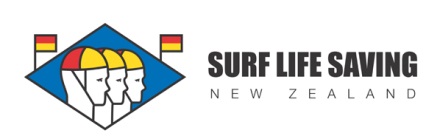 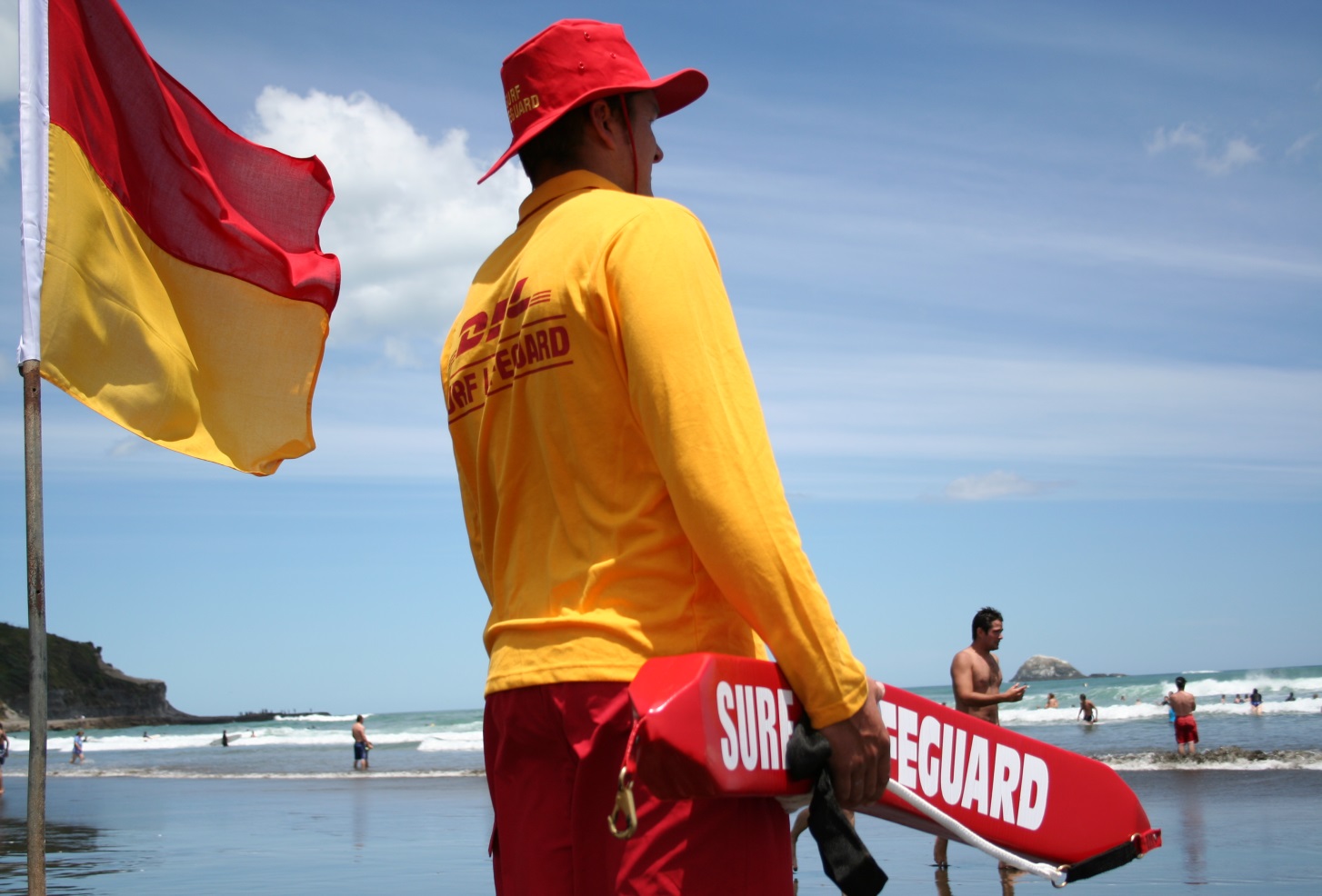 <Club Name>Surf Life Saving ClubHealth and Safety Manual<Date><Club Name> Health and Safety Policies and Procedures manualCONTENTS<Club Name> commitment and policy	3<Club Name> Health & Safety System	8Hazard management	9Occupational Overuse Syndrome prevention policy	16Smoke-free working environment policy	18Stress at work	19Manual handling	22Incident management	23Rehabilitation policy	26Emergency management	29First aid	32Employee information, training and supervision	33Visitors on site (including contractors)	34Surf Sport Event Safety	35Surf Patrol Safety	36AppendicesAppendix 1: Checklist for the review of this manual	42Appendix 2: Checklist for ACC Safe Workplace Preparation Audit	43Appendix 3: Sample workstation assessment checklist	45Appendix 4: Risk Analysis Management System (RAMS) forms	47Appendix 5: First aid register	55Appendix 6A: Hazard register	56Appendix 6B: Job Safety Analysis Sheet	61Appendix 7: Hazard notification form	63Appendix 8: Bomb threat checklist	64Appendix 9: Workplace health & safety induction checklist	65Appendix 10: <Club Name> Operating Locations	66Appendix 11: Current Health & Safety law	67Appendix 12: Health & Safety Reform bill 2015	73Version 1.1Updating this Document:  This document is to be reviewed on an annual basis with the next review to take place before <date><Club Name> commitment and policyPurposeThis section lists the objectives of the health and safety manual, provides a brief summary of the health and safety legislation and defines accountabilities.ObjectivesThe <Club Name> health and safety programme aims to:•	promote excellence in health and safety management.•	continually improve current health and safety performance.•	provide a safe and healthy work environment.•	identify and control actual and potential hazards.•	establish and maintain communication on health and safety.•	support staff and volunteer participation in health and safety matters.•	identify needs and provide training on health and safety.•	demonstrate a commitment to the accurate reporting and recording of health and safety matters.•	comply with legal and organisational obligations.Objectives will be achieved through:•	club executive and members support and commitment to health and safety.•	implementation of policies and procedures.•	club executive and member education and participation.•	maintaining a quality philosophy.•	regular reviews and evaluations.•	monthly health & safety meetings.•	two-yearly review of this Health and Safety Manual.Legislative requirementsHealth and Safety in Employment Act:The Health and Safety in Employment Act 1992 requires employers to take all practicable steps to ensure the health and safety of all employees, contractors and volunteers (in some circumstances) by:•	providing a safe working environment within any workplace where the employer is deemed to have ‘control’, which can include a beach.•	providing and maintaining facilities for staff members’ safety and health.•	ensuring plant and equipment on the premises are safe.•	ensuring staff members are not exposed to hazards.•	developing emergency procedures.•	ensuring that no action or inaction by staff members is likely to cause harm to themselves or any other person.Other people who have duties under the Act include persons in control of places of work; self-employed people; principals to a contract; contractors and subcontractors; and staff members.Despite the title of the Act, the Club as an ‘event’ organiser does have a duty under the Health and Safety Employment Act to take all practicable steps to ensure the safety of staff, volunteers, participants, and spectators at the event site, by virtue of clause 16 – see below.  It is important to remember that an ‘event’ includes organized Club training sessions.16. Duties of persons who control places of work(1) A person who controls a place of work (other than a home occupied by the person) must take all practicable steps to ensure that no hazard that is or arises in the place harms—(a) people in the vicinity of the place (including people in the vicinity of the place solely for the purpose of recreation or leisure):(b) people who are lawfully at work in the place—(i) as employees of the person; or(ii) as contractors engaged by the person; or(iii) as subcontractors to a contractor engaged by the person; or(iv) as employees of a contractor or subcontractor to whom subparagraph (ii) or subparagraph (iii) appliesOther Legislation that may apply:The Health and Safety in Employment Regulations 1995 impose duties on employers in respect of the workplace, certain staff members, and types of work.  The Resource Management Act, the Building Act, the Fire Service Act, the Hazardous Substances and New Organisms Act, and the Injury Prevention, Rehabilitation, and Compensation Act also include health and safety elements.If an incident does occur, the following legislation may also apply:Crimes Act 1961 – in extreme cases, serious omission or misconduct may constitute a criminal offence.  Committing an unlawful act or omitting to discharge any legal duty, knowing that such an act or omission could endanger the lives, safety or health of the public or any individual may constitute criminal negligence under section 145 of the Crimes Act 1961.  In most cases, consent is available as a defense to criminal proceedings, due to participants assuming certain risks and hazards when participating in a sport.  There have however been cases in NZ of event organisers being charged under the Crimes Act.Civil liabilities – where legal action is taken by a private individual as a result of a serious act or omission by another person.  For example breach of contract or torts (nuisance and negligence).  In many situations, the Accident Compensation Act 2001 covers injury caused by negligence.  However, there may be situations that are outside the legislation where a civil case can be made if there is a failure to take reasonable care where a duty of care is owed to a person.One possible defense to negligence could be to argue that the person who has suffered the loss has voluntarily assumed the risk of that loss or injury.  Again, it will depend on the circumstances of the incident.  Also, the Accident Compensation Act does not cover mental injury which means people can seek compensation for mental injuries that have resulted from a breach of a duty or a serious omission which did not result in personal injury (for example the mental trauma of seeing someone being attacked by a shark when SLSNZ or a Club did not call off the event after a shark sighting in the area). Land Transport Act – range of criminal fines and penalties (including imprisonment) for breach of the Act.  This may be applicable where a vehicle is used.Other law – depending on the event location, there may also be requirements under Maritime law and Council bylaws to comply with.  Currently there is a blind eye turned to IRB’s being operated in excess of 5 knots within 200m of the shore, but if speed was deemed to be a factor in an incident involving an IRB then there is no immunity from prosecution under Maritime law.  Similarly there may be no enforcement of bylaws requiring the wearing of lifejackets on small craft in surf sport competitions, but if this was found to be a causal factor in an incident then this would not prevent prosecution or liability being put onto event organisers who did not enforce the bylaw.Future LegislationChanges to Health & Safety Legislation in 2016 will most likely make it very clear that volunteers doing work for a club will must be treated as if they were paid employees.  This Manual reflects this philosophy.Who is liable?Clubs as Event/ Activity Organisers.  These are the most at risk as they are most able (and expected) to implement safe procedures for the event/ club activity.

Event/ Activity organisers also can also be held liable for the acts and omissions of other people, such as volunteers, officials and participants, including their negligence unless their actions were committed were well beyond normal behavior or their duty/role.

As noted earlier, an ‘event’ would include organized Club training sessions and patrols.Individuals.  Where an incident is caused by a particularly reckless act or omission on the part of the individual they may be held liable – such as for a volunteer, participant or official not following the safety procedures set out by the Club/ Event Organiser.  Intent and knowledge will looked in determining liability.Other parties.  Depending on the circumstances, there is a duty of care owed by one competitor to another, so an incident caused by reckless disregard for the safety of a fellow competitor could see a competitor being held liable.  In other situations it may be that local authorities or the police/ security organisations or suppliers to the event are held liable for their role in an incident, but usually this is in conjunction with the Event Organiser.AccountabilityThe Club Chairman has ultimate accountability for the health and safety of all  members and staff (which includes volunteers).  This is provided for by:•	Demonstrating continuous improvement through a systematic approach to health and safety matters that includes setting specific objectives, systems and programmes in partnership with members/ staff and reviewing these regularly (refer Appendices 1 and 2).•	Documenting and communicating the health and safety policy and holding members/ staff responsible for supporting the policy and related procedures.•	Taking appropriate actions (including disciplinary actions) in the event of unacceptable performance or behaviour, consistent with normal operational practice.•	Incorporating health and safety as an element in job descriptions and as a measurable outcome of an individual’s performance appraisal where appropriate.•	Expecting all members/ staff to share the responsibility for meeting the requirements of health and safety legislation and maintaining ongoing accountability through the roles and responsibilities defined below.The Club Chairman (or delegated individuals} has key responsibilities for developing, implementing and improving the health and safety management system as an integral part of day-to-day operations.  These include the following:•	providing leadership and direction in matters of health and safety.•	developing  members/ staffcommitment to achieving excellent health and safety standards.•	establishing, monitoring and achieving overall health and safety goals and objectives.•	ensuring that all members/ staff receive appropriate induction training, and are involved in the improvement of systems and practices where relevant.•	ensuring any health and safety representatives receive appropriate training (for courses available from the employment relations service, see the website www.ers.dol.govt.nz.•	conducting regular health and safety inspections.•	maintaining up-to-date information on changes to health and safety legislation, regulations, codes of practice and standards.•	acting in the capacity of the health and safety representative.•	ensuring any changes to the health and safety manual are distributed to the appropriate people and the manual is kept up to date and is managed as a controlled document.Health and Safety Meetings•	Health and safety meetings are to be held in conjunction with the regular ‘Club Executive ‘meetings, which takes place on a monthly basis. •	An extraordinary meeting of the Club Executive will be held in the event of a serious harm injury being investigated.•	This Health and Safety manual will be reviewed at least on a two-yearly basis by the Club Chairman in consultation with the club membership and in conjunction with ACC Safe Workplace self-assessments.Member ConsultationMembers are encouraged to actively participate in all aspects of health and safety. Where changes to policies are being considered, members will be invited to comment and participate in the consultation process prior to implementation of changes. Our focus on safetyTo support that commitment to safety we have identified three focus areas around which to structure our safety improvement activities; Safe PeopleSafe Systems andSafe Operations. Our safety plan supports our strategic prioritiesWhen we achieve our health and safety goals we will have inspired, capable and empowered people, supported by a continuously improving management system.  We will have assurance that our operations are planned, managed and practiced.  SLSNZ Regulations and Policies that apply to <Club Name>SLSNZ has a number of documents that relate to health and safety in clubs:•	Member Protection Regulation and Guidelines.•	Health & Safety Regulation – with the primary reference to this Manual.•	Lifesaving Policies  – as part of the Patrol Operations Manual (POM).On the following page is a table of Lifesaving Policies with the relevant ones with a Health & Safety component highlighted in yellow.ReferencesThe Health and Safety in Employment Act 1992 and AmendmentThe Health and Safety in Employment Regulations 1995Other relevant regulations and codes of practiceSLSNZ Health & Safety Plan<Club Name> Health & Safety SystemThe <Club Name> Health & Safety System is made up of the following components:But most importantly these are operating in a safety-conscious culture.Hazard managementPurposeTo further improve the method for systematically identifying, assessing and controlling hazards in the workplace as required by the Health and Safety in Employment Act 1992.ScopeThe procedures apply to all <Club Name> workplace activities.  Note separate Hazard Management procedures apply for <Club Name> run sports events.ResponsibilitiesThe Club Chairman is responsible for:•	ensuring regular health and safety inspections are conducted.•	maintaining the Hazard Register (refer Appendix 6A) including identification and risk analysis.•	working with staff to control identified hazards.•	authorising specialist consultants to be contracted where existing Club Executive competency is not available to identify, eliminate or minimise hazards (for example assessment of IRB Shed or the Patrol Room).All members are responsible for:•	implementing hazard management procedures in their work area.•	contribute to maintaining the Hazard Register (refer Appendix 6A) including identification and risk analysis.•	taking all practicable steps to ensure that hazards identified are eliminated, isolated or controlled.•	completing a hazard notification form (refer Appendix 7) if a hazard is identified and providing this to the person responsible for  the site (who will undertake a full identification and risk analysis and enter details into the hazard register).•	informing others (staff, volunteers, members, visitors and contractors) of any hazards to health and safety which are known to be associated with the work they perform and the steps to be taken to control any such hazard.•	ensuring unsafe acts and unsafe conditions are appropriately addressed.ProcedureHazard management steps include:1.	Identification – describe the hazard and state the location of the hazard.2.	Risk analysis – rate the risk.3.	Control – recommend & implement the control measure (eliminate, substitute, isolate, operational controls, administrative controls or use of personal protective equipment).Detail on these steps will be recorded in the Hazard Register (Appendix 6A).If difficulties are experienced in identifying, eliminating or controlling hazards, the Club Chairman will engage outside resources with appropriate experience.Hazard management needs to be completed: •	systematically for all areas and processes at regular intervals.•	when an accident occurs; a check is needed to ensure hazards listed and their controls are adequate.•	when a new process, material or piece of equipment is introduced.•	if a new hazard is observed or reported..New equipment, processes and materials should be selected based on a pre-purchase safety assessment.  This ensures there is continuous improvement in safety and minimises the need for retrospective processes such as adapting equipment to suit surf life saving operating conditions.When new equipment or materials are used, new tasks or processes undertaken, or new personnel are involved for the first time, a “Job Safety Analysis’ sheet (Appendix 6B) can be used as part of the hazard identification process.Definitions•	‘Hazard’ means an activity, arrangement, circumstance, event, occurrence, phenomenon, process, situation or substance (whether arising or caused within or outside a place of work) that is an actual or potential cause or source of harm. In effect a hazard can be interpreted as anything that can cause harm in terms of human injury or ill health, damage to property, damage to the environment or a combination of all these. •	‘Hazard Identification’ is the process of recognising that a hazard exists and defining its characteristics.•	‘Hazard Assessment’ is the overall process of determining whether a hazard is significant.•	‘Significant hazard’ means a hazard that is an actual or potential cause or source of:-	Serious harm; or -	Harm (that is more than trivial) the severity of whose effects on any person depends on the extent or frequency of the person’s exposure to the hazard; or-	Harm that does not usually occur, or is not easily detectable, until a significant time after exposure to the hazard.•	‘Harm’ means ‘illness, injury or both’. The term is only used in the context of harm that is more than trivial.•	‘Serious harm’ is essentially a work-related injury, illness or condition that will result in admission to hospital for 48 hours or more or being off work for more than one week.Step 1 – Identify hazardsHazard Identification needs to take place across the whole organisation (Club); members/ staff are actively encouraged to address hazards as they arise within their environment.  If they cannot address the hazard themselves they need to refer it up the chain to their supervisor or Manager.As noted above, a Job Safety Analysis sheet (Appendix 6B) can be used for used to assess any new activities, equipment, processes or material.Step 2 – Risk analysis Risk analysis is the process of estimating the magnitude of the risk and deciding what actions to take.  Risk Magnitude is assessed using the probability and consequence scales below.Probability scaleConsequence scaleA risk assessment category (Critical, High, Moderate or Low) for each hazard is compiled by using the chart on the following page.  Hazards with the highest rating are given priority. 						Risk assessment chartLegend:The risk assessment category is entered into the Risk Score column beside the hazard on the Hazard Register form. ‘Significant Hazards’ are identified according to the definition earlier in this section.	Step 3 – ControlOverviewHazard control is the process of deciding what to do with the hazard once identified and analysed.  There is a prescribed hierarchy of six levels of controls with the goal of either eliminating the risk presented by a hazard totally or reducing the risk to an acceptable level.  This process is to be used for all Significant Hazards. The aim is to control the hazard as close to the source as possible.  Administrative controls and Personal protective equipment should be considered only as "back-up" control measures. They should not be used as long term controls. Hierarchy of ControlsNote that this has expanded from the previous three levels of Eliminate, Isolate and Minimise.1. ELIMINATION Remove the source of the danger entirely. For example an old quad bike could be disposed of to take the risk physically away from the club membership. If not practical, then……2. SUBSTITUTION Substitution involves replacing a hazardous equipment or hazardous work practice with a less hazardous one. Using an ATV instead of a quad bike is one such example. If not practical, then……3. ISOLATION Isolation involves separating the hazard from persons at risk of being injured by it.  An example of this could be installing a hazardous goods store for fuel and chemicals. If not practical, then……4. ENGINEERING CONTROLS If the hazard cannot be eliminated, substituted or isolated, Engineering Control is the next preferred option. Examples include such things as safety features on the equipment (e.g. key access only or roll bars on quad bikes)If not practical, then……5. ADMINISTRATIVE CONTROLS Administrative controls include the use of danger signs, work practices that reduce the risk such as restricting use of particular equipment to certain people, regular rest breaks for keyboard operators and reduced exposure to noisy machines (by job rotation), supervision and training.  Written procedures accompanied by associated training are also considered to be administrative controls.. If not practical, then……6. PERSONAL PROTECTIVE EQUIPMENT (PPE) Personal protective equipment should be considered only when other control measures are not practical, or to increase protection.  PPE includes items such as helmets, lifejackets, eye protection, hearing protection, safety footwear, appropriate clothing, and gloves. The provision of PPE must be accompanied by training in its proper use, fitting, cleaning and maintenance. Monitoring RequirementsIf the hazard control uses an approach that minimizes (rather than removes) the risk, then the Health and Safety Act requires monitoring of the employees exposure to the hazard.  The criteria for hazard monitoring will be stated in the Hazard Registers with a frequency and person responsible outlined on the register.  The Act also requires a review and audit process take place on a regular basis; this is facilitated by the relevant Managers.  All hazard controls and registers will be reviewed at least annually. Selection of the Hazard Control StrategyThere may be a number of options available to control a hazard. The options may have different costs and time frames.  In determining which control method to use, consider: Costs and benefits.  There is a balance, and it may not be practical or affordable to eliminate every hazard. Long term/short term strategies: - Existing resource constraints may require directing an interim strategy which requires higher initial costs or effort until more appropriate processes or facilities are implemented. ReferencesThe Health and Safety in Employment Act 1992 and Amendment.Occupational Overuse Syndrome		Prevention Policy Policy statementOccupational Overuse Syndrome (OOS) is a collective term for a range of conditions (including injury) characterised by discomfort or persistent pain in muscles, tendons and other soft tissues.  Every case of OOS has the potential to be classified as a significant hazard because the condition may cause ‘Serious Harm’.  Therefore the risk factors for OOS need to be controlled by eliminating the hazard if at all possible, or else by isolating or minimising the hazard.ScopeThis policy applies to all members/ staff of <Club Name> doing work for the club. PurposeTo provide systems and procedures for proactively managing the risk factors that may contribute to a range of occupational overuse type conditions.ResponsibilitiesThe Club Chairman is responsible for:•	taking all practical steps to ensure that there is compliance with the  Code of Practice (COP) for Visual Display Units4 •	ensuring all members/ staff at risk attend an OOS awareness training session in their first month of employment and as may be required.•	encouraging members/ staff to report any club work-related pain to the Chairman as early as possible.•	ensuring the club work environment of any staff/ member who does develop symptoms is monitored and all practicable steps are taken to remedy any deficiencies.•	facilitating an early return to work for any staff/ member who has been absent through an OOS-related injury where possible.Members/ staff are responsible for:•	reading the OOS awareness information and attending training where required.•	adjusting club workstation equipment to maintain a comfortable body position.•	taking breaks away from the club workstation and practising micro-pauses as appropriate.•	reporting early symptoms to the appropriate person in the Club Executive (preferably before visiting a doctor).•	participating in an early return to work programme if applicable.ProceduresPre-employment procedures<Club Name> will seek to establish if the prospective  Members/ staffsuffers from any gradual process injury that the particular job may aggravate or contribute to, by checking the statement on any application form or asking them before they commence the activity.4 	Laptop computers should not be chosen for continuous use at work unless they are plugged into a conventional monitor and/or keyboard.Existing staff/ volunteer workers•	Individuals should adjust their own workstation to maintain a comfortable working position, vary tasks, practise micro-pauses and take other breaks.  They must report any problems to the Chairman, who in turn may request a full workstation assessment from a properly trained Workstation Assessor.  The Workstation Assessor will work with the individual to recommend changes or adjustments, and will provide a brief summary of findings to the individual and Chairman. (An example of a workstation assessment form is provided in Appendix 3.)•	Early warning symptoms should not be ignored in the hope that the pain will go away.  If discomfort during work activities persists for more than a few days the following actions should be taken.  By taking these steps individuals will be making important decisions about stopping the symptoms from worsening and developing into a possibly serious and long-term condition.StandardsApproved Code of Practice for the Use of Visual Display Units in the Place of Work; Guidelines to the Selection and Purchase of Workstation Furniture and Equipment.DefinitionsThe Health and Safety in Employment Act defines Serious Harm (in part) as “a condition that amounts to or results in permanent or temporary severe loss of bodily function”.ReferencesThe Health and Safety in Employment Act (1992) and AmendmentThe current Approved Code of Practice for the Use of Visual Display Units in the Place of Work published by the  service of the Department of Labour Guidelines to the Selection and Purchase of Workstation Furniture and Equipment The Accident Reporting and Rehabilitation Policy Record of Accident/Incident/Serious Harm Smoke-free working environment policyPolicy statementIt is a requirement of the Smoke-free Environments Act 1990 that all employers have a written policy on smoking for all areas occupied by the employer and frequented by employees.<Club Name> recognise that the use of tobacco and smoking presents a health hazard that can have serious implications for both the smoker and the non-smoker and that smoking habits may have life-long adverse consequences. <Club Name> supports a safe and healthy environment.ScopeThis policy applies to employees, members and visitors to <Club Name>PurposeThis policy was developed to meet the requirements of the Smoke-free Environments Act 1990 and the Smoke-free Amendment Act 2003 and is based on the following principles:1.	Everyone is entitled to a smoke-free environment in all the areas normally used for work.2.	Everyone who does not smoke, or who does not wish to smoke in their place of work, must, as far as is reasonably practicable, be protected from tobacco smoke in their place of work. 3.	The implementation of this policy depends on everyone responding courteously to the desire for a smoke-free environment.ResponsibilitiesThe Chairman is responsible for:•	The maintenance of smoke-free signage.ProcedureSmoke-free buildings:Smoking in buildings is prohibited as it endangers the safety of others, creates an unhealthy environment and causes damage to property.In the event that an employee or member chooses to smoke, a designated area, such as a sheltered balcony outside of the premises, should be used. 
Passive smoking: Smoking is permitted in outside areas, provided others are protected from smoke drift and passive smoking by the smoker keeping their distance from people, and opening windows and doors within their close proximity.Complaints:Complaints regarding smoking and suggestions or complaints regarding a smoke-free environment should be brought to the attention of the Chairman.ReferencesSmoke-free Environments Act 1990Smoke-free Amendment Act 2003Stress at workPolicy statement<Club Name> recognise the responsibility of the employer to actively reduce and manage stress in the workplace.  Stress may arise from both personal and organisational sources. <Club Name> clearly has a degree of control only over the latter, and these guidelines provide a framework for stress management in the workplace.Background information for employees“Stress arises when a person’s capabilities are overwhelmed by demands” 5Every day, individuals are confronted with a variety of demands or ‘stressors’. These may arise from either personal sources e.g. ill-health, marital discord, family problems, financial uncertainty, or from institutional sources e.g. work overload or underload, role conflict, lack of control, physical environment.  Stressors produce a biochemical response in the body which prepare the body to do what is essential during a stressful situation (in preparation for fight or flight).The stress response is highly functional and can lead to elevated performance, through constructive and creative responses, increased and well-directed energy, improved morale and motivation, and increased efficiency and effectiveness. Where an individual is exposed to demands that are too intense, frequent or chronic, the stress response can create unhealthy, destructive outcomes, e.g. cardiovascular disease or depression.There are wide individual differences in the way we each respond to stressors, and therefore the optimum stress load that maximises performance varies by individual and by task. (The Yerkes-Dodson Law refers to the fact that performance increases with increasing stress loads up to an optimum point, and when the stress load becomes too great, performance decreases.) Some common signs of stress in individuals are:•	headaches, feeling tired, or having difficulty sleeping.•	worrying a lot, feeling anxious and tense for no explained reason.•	having difficulty concentrating, finding it hard to make decisions.•	lower level of confidence, making mistakes, forgetting things.•	feeling impatient and irritable, drinking more alcohol, smoking more.“Stress is inevitable: distress is not”6Organisational stressors can be grouped into four categories:•	Physical – the physical environment in which one works, e.g. temperature, office design, noise, lighting etc.•	Task – the nature of the work itself, the specific activities assigned to the employee, e.g. reception, budget management.•	Role – the expectations that others have of one’s role and its function within the organisation, e.g. conflicting or ambiguous expectations.•	Interpersonal – the social, personal and working relationships that exist.ScopeThis policy is applicable to all employees (including volunteer workers).5 	Professor Michael O’Driscoll.6 	Quick J.C., Quick J.D., Nelson D.L., & Hurrell Jr J.J., Preventive Stress Management in Organizations 1997.Purpose•	To assist all employees to understand the causes of stress, and work together in ways that encourage positive responses to work demands.•	To enable employees  to identify indicators or symptoms of stress and to assess the extent to which they or other individuals are responding positively or negatively.•	To encourage managers and employees to seek information and early assistance in managing their own stress in a constructive way.•	To provide information and advice regarding the causes and impact of stress in the work situation, and offer some ways for managing stress positively.•	To have procedures for dealing with negative stress or distress effectively.ResponsibilitiesThe Chairman is responsible for:•	facilitating training and information for those in positions of responsibility in effective management practices and styles, covering the nature of stress, and promoting responsible prevention and rehabilitation attitudes towards it as determined by the Chairman.•	providing up-to-date and accessible information on stress.•	adjusting the physical environment, the workload, task design, pacing of work and work schedules to alleviate significant stress/distress for an individual, in full consultation with the individual concerned.•	making free specialist counselling available for staff.Prevention•	allow employees to participate in collaborative decision-making.•	allow employees to exercise as much autonomy and control as is practical.•	provide training to enable work to be done most effectively.•	provide accurate, fair and prompt feedback on performance •	consider job design, job descriptions and performance targets with the aim of reducing unnecessary stressors.•	consult with employees to identify stressors in the workplace.•	Promote activities that make the workplace healthier, more stimulating and more fun.•	Carefully match people to jobs by considering their individual skills, capabilities and needs.Early intervention•	Act immediately if an employee seems overly stressed.•	Explore whether their stress is in any way job related, discuss ways of alleviating it in the short term initially, and then focus on the sources of stress to consider long-term solutions.•	Short-term solutions could include sharing tasks amongst other staff, taking leave, or adopting flexible or reduced hours.•	Long-term solutions should aim to eliminate or minimise the cause of stress where possible – the preventative strategies outlined above should be used. All employees are responsible for (where applicable):•	managing your time and realistically prioritising tasks.•	taking regular, necessary breaks during the day.•	taking your annual leave.•	taking leave accrued as time in lieu as soon as practicable.•	not working excessively long hours.•	discussing with your manager the issues that are causing you stress, along with any suggested solutions.•	seeking advice and help from others – talk to partners, friends, colleagues, a professional counsellor or your manager if possible. ReferencesThe Health and Safety in Employment Act 1992 and Amendments.Manual handlingPurposeTo provide a starting point for the identification, assessment, prevention and control of the hazards and risks associated with manual handling in the workplace.ScopeThe policy is applicable to all employees and members.ResponsibilitiesThe Chairman is responsible for:•	identifying the manual handling tasks that are likely to be a risk to health and safety,  re-assessing the risks on a regular basis, taking steps to control those risks, and reviewing the effects of controls.  The code of practice for manual handling provides a method that can be used to analyse such tasks in order to establish the healthiest and safest ways of preventing harm to staff members.•	providing information and training for staff and members about the hazards they are exposed to or that they may create and what controls are in place.Staff and members are responsible for: •	taking all reasonable and necessary precautions for their own health and safety, (and that of others), when carrying out manual handling tasks•	being familiar with current accepted best practice for manual handling, including use of equipment.DefinitionsThe Code of Practice for Manual Handling published jointly in June 2001 by  and ACC defines manual handling as:“any activity requiring a person to lift, lower, push, pull, carry, throw, move, restrain,
hold, or otherwise handle any  animate, or inanimate object”.Sources of further informationInformation relating to manual handling can be found in the following:
Code of Practice for Manual Handling OSH (Department of Labour and ACC)
Manual Handling Hazard Control Record (Worksheet, OSH and ACC)
Manual Handling: A Work Book (Department of Labour)
Helpful Advice on Managing Your Acute Low Back Pain (ACC)
Active and Working (National Health Committee and ACC)
Acute Low Back Pain Management (National Health Committee and ACC)The following websites have further information that can be downloaded free:
www.osh.dol.govt.nz and/or www.acc.co.nzIncident management Policy statementA safe and healthy work environment is fostered through a partnership where all involved combine their efforts and share the responsibility for work-related personal injury prevention and management.  Early reporting is essential to this process and <Club Name> has a specific incident reporting and investigation form that must be used in the event of all work injury accidents, non-injury accidents, other incidents and OOS type conditions. A staff member or volunteer worker injured at undertaking activities for the club who needs medical treatment must also provide <Club Name>with a copy of the completed ACC forms, and, if an employee and time off work is also required, must provide a medical certificate. ScopeThis policy applies to employees, volunteers and members of <Club Name>, including fixed-term, part-time and casual or seasonal staff.  Specifically this includes all lifeguards, when in training or on patrol.PurposeTo provide consistent procedures for recording and investigating work-related incidents and accidents and to set out the work-related personal injury claim process.ResponsibilitiesTo assist <Club Name> in meeting its aims in the prevention and management of work-related personal injury, there are responsibilities for the employer through line managers working in partnership with employees. The Chairman is responsible for:•	preventing accidents and injury by providing a safe and healthy work environment within their areas of operation.•	taking all practicable steps to see that all employees and members are aware of the accident reporting system, know where to obtain the appropriate form, and report such events when they occur.•	arranging for appropriate first aid and emergency care (or other assistance) where required if an accident does occur.•	for employees ensuring that weekly compensation payments are paid during any period of incapacity.•	acting as the health and safety representative, including liaison with ACC and Worksafe NZ investigation of workplace injury or accident.Staff and membersAll staff and members are responsible for:•	observing any established health and safety procedures that relates to the work performed.•	participating in relevant health and safety training, e.g. OOS prevention, manual handling.•	accurately reporting and documenting all accidents, incidents and observed hazards to the Chairman.•	obtaining initial medical treatment from a registered treatment provider of his/her choice (this must be a registered medical practitioner if lost time is involved).•	for employees providing a copy of the completed ACC forms and, if lost time is involved, a medical certificate from the registered medical practitioner, to the Chairman.•	for employees reporting non-work injuries resulting in time off to their Manager as soon as possible.ProceduresPre-employment injury prevention proceduresThe person or agency responsible for recruitment will check information provided as part of the application process to ensure that prospective employees or volunteers have stated that they are physically and medically fit to perform the duties of the position for which they have applied before appointment is finalised. Record of accident/incident/serious harm The SLSNZ incident form is to be used and input into the SLSNZ PAM database as soon as possible after the incident.The Health and Safety in Employment Act also places requirements on employers to record and investigate accidents. “Serious harm” accidents must be reported, in writing, and on the prescribed form, to the Occupational Safety and Health Service (OSH) of Worksafe NZ, within seven days of the event. The purpose of the investigation procedure is to determine actual causes of an accident/incident and to put in place procedures or controls to minimise the chances of a recurrence. Notification of work-related7 accidents/incidents and how to make a claim Whenever there is a work-related accident, incident or ‘Serious Harm’ injury the employee or member must take the following steps:•	Inform the Chairman or Club Executive member as soon as possible after the accident/incident occurs.•	Complete an SLSNZ incident form (as above). •	If a paid employee and medical treatment is required and/or there is lost time, the staff member must, in addition to completing the form above, seek treatment from a treatment provider of their choice. (This must be a registered medical practitioner if lost time is involved.) ACC forms will need to be completed.  Provide copies of any completed ACC forms (and a medical certificate if lost time is involved) to the Chairman as soon as possible.
Incident reporting investigation In the event of ‘serious harm’ or a significant hazard the Chairman must be advised immediately so that Worksafe NZ can be advised and the appropriate forms completed.The Chairman should:•	ensure receipt of all relevant information (incident form, ACC forms, medical certificates as applicable).•	initiate and carry out an investigation. This must commence within 12 working hours of the event concerned.•	ensure any hazard that is identified as the cause of the event is eliminated, isolated or minimised in accordance with the requirements of the Health and Safety in Employment Act.•	ensure all corrective actions that have been identified are carried out within the specified timeframes.•	review the investigation report to ensure that the corrective actions have been carried out as indicated and to check, if applicable, that significant hazards have been controlled in accordance with the requirements of the Act.When events result in ‘serious harm’, take the following steps:•	Make sure anyone injured or suspected of injury has received medical attention if necessary.•	Do not interfere with the accident scene without the permission of an Inspector from Worksafe NZ. •	Complete the reporting and investigation procedures and take steps to eliminate, isolate or minimise any identified significant hazards.  The injured person must also provide a medical certificate from the treatment provider and forward it to the Chairman.•	OOS type conditions may become ‘serious harm’ and must be reported to Worksafe NZ (via the Chairman) if the following conditions are met:–	The person is suffering from pain which is significantly more than discomfort, and considers it work related.–	The person is unable to carry out, or is directed not to carry out, normal duties for a period of more than seven calendar days, irrespective of whether they take sick leave.–	The person has voluntarily obtained, or been directed to obtain, medical help for the condition. –	A diagnosis of an OOS type condition that is or could be work related is made by a medical practitioner.7 Affecting the employee.Definitions•	‘Work-related personal injury’ is a personal injury that the staff member suffers as set out in the Injury Prevention, Rehabilitation, and Compensation Act. This includes a definition of personal injury caused by a work-related gradual process, disease or infection. •	‘Lost time accidents’ are work-related personal injuries that result in more than a day off the job (i.e. the staff member is unable to resume work the day after a personal injury has occurred).•	‘Treatment provider’ means a registered medical practitioner if time off work is required, or a registered health professional such as a physiotherapist, chiropractor etc. if time off work is not necessary. ReferencesInjury Prevention, Rehabilitation, and Compensation Act 2001Privacy Act 1993Human Rights Act 1993Health and Safety in Employment Act 1992 and AmendmentRehabilitation policyPolicy statement<Club Name> is committed to initiating vocational rehabilitation programmes whenever appropriate for work-related personal injury (all employees) and for non-work personal injury (excludes contracted staff who fall outside the definition of ‘employee’).  The aim is to assist optimum recovery, early return to work and resumption of normal lifestyle without undue delay.  The benefits of rehabilitation are greatest when the process is begun as soon as possible. Employees are expected to participate fully in their own rehabilitation programme which will be established through a consultative approach.  The injured person is entitled to support, advice and representation from their nominated representative8.  Medical information will be obtained with formal consent from the staff member and will be treated confidentially. PurposeThrough planned rehabilitation, to manage proactively the early return of employees to as normal a life as possible, having regard to the consequences of the personal injury.The Chairman is responsible for:•	identifying suitable alternative duties, where possible, to enable an early return to work for the staff member.•	confirming that a rehabilitation plan is established, if appropriate, following a lost time accident.•	monitoring the staff member’s progress towards recovery and the suitability of the alternative duties and/or rehabilitation programme.•	taking steps to see that appropriate levels of confidentiality are maintained consistent with the principles of the Privacy Act 1993.•	reviewing health and safety management after a critical event, or if there is a change in work procedures or health and safety policy.•	acting as the health and safety representative and person responsible for liaison with ACC on behalf of your organisation.Employees are responsible for:•	participating in an appropriate rehabilitation programme, including a return to work programme which requires alternative duties or partial hours.•	providing ongoing medical certificates to the Chairman.Rehabilitation procedureEarly return to Work for full-time and part-time employeesA staff member who has experienced work-related personal injury and who has taken time off to recover will be supported in a return to work as early as possible and in accordance with medical advice.  This involves a partnership between the staff member and the Chairman, medical treatment providers and others as appropriate in the circumstances.  At any stage the staff member can choose to be accompanied by a representative or support person.  An early return to work may involve a modification of the person’s working environment, alternative duties for a temporary period, and/or changes to the normal hours of work. 8 	For example, friend, colleague, union representativeMedical informationThe staff member must give a copy of their completed ACC forms, or medical certificate, from the treatment provider (this must be a registered medical practitioner if lost time is involved), to the Chairman. The medical certificate will state the staff member’s capacity or incapacity for work and specify a date for review (second visit) by the treatment provider.  Selected or restricted activities may also be specified for a certain period of time.  If the injured person is off work for more than seven consecutive days they must provide a medical certificate confirming they are ‘fit for work’ to the Chairman.Capacity to work and the provision of alternative dutiesThe provision of suitable alternative duties is an essential part of rehabilitation.  Alternative duties are aimed at providing appropriate and productive work while a staff member rehabilitates to his/her former role.  This is a proactive approach to enable a staff member to return to work as quickly as possible and maximise the chances of full recovery. The Chairman, in consultation with others as appropriate, will try to identify suitable alternative duties after considering:•	the nature and severity of the illness/injury.•	the medical information provided and the restrictions imposed by treatment providers.•	the previous work undertaken by the staff member.•	the predicted timeframe for rehabilitation (if known).Regular reviewThe Chairman will review the rehabilitation programme in consultation with the staff member at regular intervals (usually every two weeks) involving others as appropriate.  Where uncertainty exists about the suitability of duties being performed or where the progress of a staff member is slower than anticipated, the Chairman will seek additional professional assistance as appropriate. Alternative placement or permanent disablementWhere at any point it becomes clear that a staff member will be unable or is unlikely to return to former duties as a result of work-related personal injury, <Club Name> will explore the possibility of suitable alternatives with the employee.When an employee’s personal injury is so severe as to prevent him/her returning to their former position and all available options have been fully explored, then termination of employment will be considered in accordance with the relevant employment contract. Definitions•	‘Rehabilitation’ means a process of active change and support with the goal of restoring the staff member’s health, independence and participation to the maximum extent practicable.  It comprises treatment, social rehabilitation and vocational rehabilitation.•	‘Rehabilitation plan’ means an individualised rehabilitation programme to facilitate the early and safe return of the staff member to the same or equivalent duties as those previously performed on a long-term basis.•	‘Alternative duties’ are early return to work interventions.  They may include alternative work, or other forms of action appropriate for the staff member.  These duties are a temporary modification of the employee’s work tasks.  They must not aggravate the personal injury or delay healing, must be compatible with the business of the organisation, and be subject to regular review.  A staff member may be fit for alternative duties from the occurrence of the personal injury, or when improvement has occurred following a period of being unfit for work.•	‘Serious harm’ means resulting in a condition that amounts to or results in permanent loss of bodily function, or temporary severe loss of bodily function and/or any harm that causes the person to be hospitalised for a period of 48 hours or more. ReferencesInjury Prevention, Rehabilitation, and Compensation Act 2001Privacy Act 1993Human Rights Act 1993Health and Safety in Employment Act 1992 and AmendmentEmergency management Policy<Club Name> recognises the need to be prepared for emergency situations that may be encountered while at work.ScopeThis policy applies to all <Club Name> full-time and part-time permanent employees, seasonal staff, contractors, volunteers and members.ResponsibilitiesThe Chairman or other delegated person at an <Club Name> controlled workplace is responsible for:•	acting as the warden for <Club Name>.•	ensuring all relevant staff, volunteers, contractors and members receive emergency preparedness training.•	maintaining emergency supplies of water and provisions in accordance with civil defence requirements.•	maintaining a register of those people who may require special assistance in the case of an emergency requiring evacuation. All staff, volunteers, contractors and members are responsible for:•	maintaining familiarity with emergency responses and following procedures.•	advising the Chairman or other delegated person of any special assistance that may be required in case of an emergency requiring evacuation (e.g. in case of deafness, physical disability).•	ensuring their own safety if working in the building after hours or alone, by utilising security measures that are available (e.g. doors electronically locked). Procedures1. 	When emergency services are required•	For emergency services dial 111 and ask for the service you require:	FIRE	AMBULANCE	POLICE.•	Stay calm, give your name, details of the emergency, phone number and street address.•	Visitors are the responsibility of the person they have called to see.2.	FireEnsure you are familiar with the building evacuation scheme or evacuation procedure.If you discover a fire:•	activate the alarm and dial 111.•	alert people in your area and the nominated warden.•	do not extinguish the fire unless there is no personal danger to you or anyone else.•	if time permits and there is no danger, close all doors and windows.•	evacuate the building following the evacuation procedure or scheme.•	after evacuation meet at the assembly point.If the fire alarm sounds:•	walk quickly to your nearest exit (do not use lifts).•	make sure any visitors leave the building with you.•	do not stop to take personal items with you.•	keep to the left on any stairs.•	meet at the assembly area and report to the nominated warden.3.	Earthquake•	Keep calm.•	Move away from windows, equipment and shelves that may fall.•	Take cover under solid furniture such as tables and desks.•	Do not try to evacuate until the shaking has stopped.•	Be prepared for aftershocks.When the shaking stops:•	keep calm and help those who need assistance.•	turn off all electrical sources and gas taps.•	wait for orders from your site warden.•	check for hazards and extinguish any fires if safe to do so.•	evacuate if instructed to do so.•	listen to the radio for civil defence instructions.If you need to evacuate or the fire alarm sounds:•	use evacuation procedures to leave the building.•	keep together.•	follow any warden’s instructions.•	meet at the assembly area.4. Tsunami as a result of localised Earthquake – Refer to Patrol Operations Manual Section A 4.4 	•	Initial response follows above 3. Earthquake •	Move away from windows, equipment and shelves that may fall.•	Take cover under solid furniture such as tables and desks.•	Do not try to evacuate until the shaking has stopped.•	Be prepared for aftershocks.When the shaking stops:•	keep calm and help those who need assistance.•	listen to the radio for civil defence instructions.When threat is known•	use evacuation procedures to leave the building.•	keep together.•	follow any warden’s instructions.•	Proceed to designated green zone listen to the radio for civil defence instructions.5. Flooding (in building, e.g. sprinklers) •	Shut off the power and water and turn off electrical appliances if there is no personal danger to you
or anyone else.•	Try to identify the source of the flooding if safe to do so.•	Contact the building manager or most senior Club Executive member on site.•	Prepare to evacuate. 6.	Flood (Natural Disaster)•	Shut off the power and water and turn off electrical appliances if there is no personal danger to you
or anyone else.•	Move vital records to highest accessible point if safe to do so.•	Notify emergency services.•	Prepare to evacuate.7.	Unwanted visitorIf a person is displaying unusual behaviour:•	keep calm, make no sudden movements.•	do what they ask.•	try to memorise as many details about the person as possible.•	notify police as soon as it is safe to do so. Leave the phone line open until police arrive.8.	Bomb threatWhen a bomb threat is received, or a suspicious object is discovered, it must be treated as genuine until proven otherwise. Do not touch or move any suspicious object.  Treat unusual or suspicious objects as a bomb, as they can be made to resemble almost anything.  The Police will determine the action to take with the object.•	Keep calm.•	Keep the person talking – don’t interrupt.•	Let them feel in charge – keep the person on the line, don’t hang up.•	Ask Bomb Threat Checklist questions and record responses (refer Appendix 8).•	Do not operate the manual alarm points or electrical switches, or use a mobile telephone as this may activate
the device.•	Attract assistance if possible and have this person alert staff and notify Police on 111.•	Evacuate the building if directed to do so by the Police (but do not hang the phone up on the caller).ReferencesBusiness Continuity PlanFirst aidPolicy statement<Club Name>  has a responsibility to take ‘all practicable steps’ in providing effective first aid arrangements.PurposeTo ensure safe and consistent care is taken when first aid may be required in the workplace.ScopeThis policy applies to all <Club Name> employees, volunteers and members.ResponsibilitiesThe Chairman is responsible for:•	ensuring appropriate first aid supplies are provided at <Club Name> workplaces and in vehicles.•	ensuring that first aid supplies are accessible to employees, volunteers and members at the office and in vehicles.•	ensuring there is a designated first aid representative for <Club Name> controlled offices holding an appropriate first aid certificate or other equivalent qualification.•	ensuring a first aid register form (= incident form) is completed in the event that first aid is rendered (refer Appendix 5) and entered into the PAM database.ReferencesThe Health and Safety in Employment Act 1992 and Amendment.The Health and Safety in Employment Regulations 1995.Guidance Notes on Providing First Aid Equipment, Facilities and Training, OSH, Oct 2000.Addendum<Club Name>  office first aid supplies:Minimum contents for workplace first aid kits•	A manual giving general guidance on first aid.•	20 individually wrapped sterile adhesive dressings (various sizes), appropriate to the type of work.•	2 sterile eye pads.•	2 individually wrapped triangular bandages.•	6 safety pins.•	6 medium-sized, individually wrapped sterile unmedicated wound dressings, about 12 cm x 12 cm.•	2 large sterile individually wrapped unmedicated wound dressings, approximately 18 cm x 18 cm.•	1 pair of disposable gloves.•	1 resuscitation mask.Note: Pain relief should not be included in first aid kits. Special provision for treating allergic reactions should be the responsibility of the person with the allergy.Information,	training and supervisionPolicy statement<Club Name> recognises the responsibility of the employer to promote a safe and healthy workplace.  Employees (including volunteers) and the general membership need to actively participate in workplace health and safety and require information, training and supervision to support safe workplace practices.PurposeTo ensure that employees (including volunteers) and members are provided with adequate information, training and supervision on health and safety matters.ScopeThis policy applies to all <Club Name> employees (including volunteers) and members.ResponsibilitiesThe Chairman is responsible for ensuring that all employees, volunteers and members receive:•	a relevant induction to health and safety in the workplace (refer checklist, Appendix 9)•	where appropriate a copy of this Health and Safety Manual.•	an opportunity to gain familiarity with <Club Name>  policies and procedures.•	any additional training that is required as a result of specific work activities or requirements.•	any protective clothing or equipment required for the activities they will undertake.•	adequate supervision to ensure a safe workplace including a workstation assessment (refer checklist,
Appendix 3).The Chairman is responsible for ensuring that all employees, volunteers and members receive:•	opportunities to contribute to health and safety.•	notification of all health and safety meetings.•	an opportunity to attend ongoing training in relation to health and safety relevant to the organisation and responsibilities.All employees, volunteers and members are responsible for:•	following instructions of those in charge (e.g. Patrol Captain).•	as necessary completing an induction process including reading relevant policies and procedures and undertaking training as directed.•	reporting hazards.•	using and caring for protective equipment or clothing provided by the club.•	cooperating with the monitoring of workplace hazards and employees’ health (with permission).•	reporting work-related injuries or ill health.•	not undertaking work that is unsafe.•	not interfering with an accident scene.ReferencesThe Health and Safety in Employment Act 1992 and AmendmentVisitors on site (including contractors)Policy statement<Club Name> is firmly committed to the provision of a safe and healthy workplace for contractors, sub-contractors and visitors in accordance with its Occupational Health and Safety Policy and with its duties under the Health and Safety in Employment Act 1992, and related legislation and regulations.  In meeting these requirements <Club Name> seeks to:•	ensure that contractors and subcontractors work in a healthy and safe manner and are not harmed (or do not cause harm to others) while working on {organisation name} premises.•	promote measures to prevent injury and illness by insisting on safe methods, safe equipment, proper materials and safe practices at all times.•	ensure that all visitors are not harmed while on <Club Name> controlled premises.Responsibilities<Club Name> staff or Executive members are responsible for:•	ensuring details of any specific hazards that may be relevant to the visitor and/or contract worker are provided to the visitor and/or contractor.•	advising the contractor on miscellaneous matters, such as how to activate the fire alarm, the location of fire extinguishers and first aid assistance, escape possibilities, and where and to whom the contractor should report in case of an emergency situation, or an accident.•	advising visitors of any hazards and evacuation procedures in case of an emergency.•	maintaining a record of visitors and contractors on the premises and providing the contractor or any unescorted visitor with suitable identification/access card.  Where <Club Name> operates in a building controlled by another organisation then ensure the policies on visitors and/or contractors that apply to the building are followed.•	ensuring there are strategies for on-site communications for contractors (e.g. site meetings).•	ensuring visitors are escorted by a staff or Club Executive member at all times (unless they have been issued with a visitor ID or access card) to ensure their safety and wellbeing and assist that person if required should the building need to be evacuated.The contractor is responsible for:•	providing details of any hazards that they will be bringing onto the site or any hazards that may be created as a result of the nature of the work being undertaken, together with how these hazards will be mitigated.•	ensuring the contractor’s employees have received the safety training required for the specific job, including protocols for issuing keys or entry to restricted areas.•	providing and using emergency and personal protective equipment they may require.The visitor is responsible for:•	acting on the instruction of <Club Name> staff or Executive member in the case of an emergency.•	advising of any special assistance that may be required in case of an emergency requiring evacuation.ReferencesThe Health and Safety in Employment Act 1992 and AmendmentThe Health and Safety in Employment Regulations 1995The Fire Safety and Evacuation of Buildings Regulations 1992Visitors, and Contractors, RegistersSurf Sport Event SafetyEvent Safety Manual<Club Name> is firmly committed to running safe surf sports events, and has a developed a separate Event Safety procedures to cover this aspect of operations.Patrol SafetyIntroductionThis section of the manual is intended to cover regular patrol activity and Call Out Squads.  However, it is important to recognise that no amount of policies and manuals can replace having a ‘safety culture’ in the clubrooms and on the beach.Common HazardsA number of the most common hazards are covered in this section.  The relevant ones have been extracted for use with the <Club Name> Hazard Register.Processes<Club Name> manages the day-to-day safety of its activities via the use of the following processes.Qualified peopleLifeguard training and assessment has at its core the health and safety of the lifeguard themselves.Safety focussed standard operating procedures and policiesAs set out in the Patrol Operations Manual (POM) for each club.Risk Analysis Management System (RAMS):The RAMS form is used to identify the risks and risk management strategies for the activities the club undertakes.  This is completed well ahead of the activity taking place and sets out the approach being taken to manage the activity safely.Examples of these forms are included in. Appendix 4.Daily Threat Analysis Form:This form is filled out daily before and during the activity to ensure the ‘on the day’ delivery takes account of the relevant environmental, human and equipment factors and is a checklist on which to record critical information.Examples of these forms are included in. Appendix 4.Comprehensive Incident ReportingVia incident reports recorded in the Patrol and Membership database (PAM).APPENDICESAppendix 1: Checklist for review of the Health & Safety ManualAppendix 2: Checklist for ACC Safe Workplace Preparation AuditChecklist to assist in preparation for the ACC Safe Workplace Audit to be used in conjunction with the Self-Assessment Guide (ACC1663)Appendix 3: Sample workstation assessment checklistAfter three months each new employee’s workstation should be assessed according to the following checklist and adjustments made as required.Passing Score = ‘YES’ answer on all ‘working postures’ items (A-J) and no more than two ‘NO’ answers on remainder of checklist (1-23)Appendix 4: Risk Analysis Management SystemClubhouse Activities RAMS FormBeach Activities RAMS FormWater Activities RAMS FormDaily Threat Analysis FormLocation							Appendix 5: First aid registerClubs should be using the standard ‘Incident Report form’ as their record of first aid activity at the club.  When entered into the PAM database this is an electronic record of all first aid incidents, for members and the public alike.Only in exceptional circumstances should anything else be needed.If for some reason an Incident Report form was not available, the following basic information should be recorded:Appendix 6A: Hazard RegisterLocation:___________________________								<Club Name> Controlled Site:  Yes / NoRisk CategoryHazard Register EXAMPLELocation: <Club Name & Location> 									<Club Name> Controlled Site:  Yes Risk CategoryAppendix 6B: Job Safety Analysis SheetThis worksheet is to be used when undertaking tasks for the first time, when new equipment, processes or materials are used or when new staff are involved.Location:_____________________________		Date:__________			Person in charge:_______________________Are all staff involved suitably experienced, trained, qualified or supervised to carry out the controls?  Yes or No (please circle)New Hazards IdentifiedRisk CategoryAppendix 7: Hazard notification formAny person who identifies a hazard should complete this form, for example a new hazard that is not entered into the hazard register or an existing hazard that has been entered into the hazard register that has not been correctly managed to eliminate or mitigate risk.Appendix 8: Bomb threat checklistAppendix 9: Workplace Health & Safety Induction checklistI certify that all the items above, including regulations, policies and other rules and conditions in effect at this time have been explained to me by _____________________and that I understand the information given to me.Appendix 10: <Club Name> Operating Locations<Club Name> ‘Controlled’ Locations<Club Name> personnel operating in non-<Club Name> controlled locationsAppendix 11: Current Health & Safety LawAttached is a summary of current Health & Safety law in relation to defining ‘Serious Harm’ in the workplace and the reporting requirements for incidents..Appendix 12: 2015 Health and Safety ReformsBelow is a table prepared by Sport NZ which highlights the key elements of the proposed new legislation and the major changes.The information above is of a general nature and will not address specific individual circumstances.  For more information and updates go to:  http://www.business.govt.nz/worksafe/about/reform/reform-bill-updatePolicy #Lifesaving PoliciesH&S LinkedSLS001Member InjuriesYesSLS002IRB SpecificationsYesSLS003Rescue of the MonthSLS004Shark SafetyYesSLS005Body RecoveryYesSLS006Patrol SupportSLS007Prototype Experimental EquipmentSLS008Event Lifeguard PolicyYesSLS009Lifeguard UniformYesSLS010Patrol Operation ManualYesSLS011VLPS - EquipmentYesSLS012VLPS - Incident ReportsYesSLS013VLPS - Buoyancy Support in IRBsYesSLS014VLPS - Number of LifeguardsSLS015VLPS - Patrol Captains ReportsSLS016VLPS - Designation of Lifesaving Patrolled AreaSLS017VLPS - Proactive LifesavingSLS018VLPS - Annual Volunteer Surf Lifeguard RefreshersYesSLS019Membership to Surf Life Saving New ZealandSLS020Critical Incident Management ProceduresYesSLS021Disaster Survival and PreparednessYesSLS022Tsunami ResponseYesSLS023Search and Rescue OperationsYesSLS024Accreditation of Regional Callout SquadsSLS025Billing for Use of Rescue AssetsSLS026Minimum Equipment for SARYesSLS027Responding to Incidents in Private Motor VehiclesYesSLS028SunSmartYesSLS029Breaching Patrol StandardsSLS030Use of Rescue Water Craft (RWC)YesSLS032SLSNZ Recognition of International Lifeguard Awards (draft)RefComponentElements1An overall Strategy for managing Health & SafetyThis Health & Safety Manual, leading to:Patrol Operations Manual.Event Safety Manual.2Hazard Management – proactively preventing incidentsHazard Register.Job Safety Analysis sheetHazard Notification form.RAMS form.Daily Threat Analysis form.3Incident Management  - recording what has happened to learn from itIncident Reports entered into PAM.Review of H&S and incidents at every Club Committee meeting.4Giving people the skills they need Surf Lifeguard Award & higher qualifications.Annual Refresher.Induction H&S training.Pre-activity briefings.Hazard Identification Process2Hazard Identification Process2Hazard Identification Process2Hazard Identification Process21.Use inspection, audits, walk-through surveys, checklists and available literature to determine hazardsUse inspection, audits, walk-through surveys, checklists and available literature to determine hazardsUse inspection, audits, walk-through surveys, checklists and available literature to determine hazards1.Working EnvironmentArea used and its physical conditionWorkplace layoutLocation of material/equipment and distances movedTypes of equipment usedEnergy hazardsHazards which could cause injuryCharacteristics of materials, equipmentHazards which could cause ill healthPsycho-social environmentOrganisation environmentHuman FactorsKnowledge and training Skills and experience Health, disabilities, fitness Age and body size Motivation Risk perception and value systems Protective clothing, equipment, footwear Leisure interestsTasksTask analysis Working postures 
and positions Actions and movements Duration and frequency of tasks Loads and forces involved Intensity Speed/accuracy Originality Work organisation2.Analyse any ‘near miss’ (non-injury) accidents that may have been recorded in the incident register or documented in the minutes from health and safety meetingsAnalyse any ‘near miss’ (non-injury) accidents that may have been recorded in the incident register or documented in the minutes from health and safety meetingsAnalyse any ‘near miss’ (non-injury) accidents that may have been recorded in the incident register or documented in the minutes from health and safety meetingsScoreScaleFrequency of accident or illness1RareWould  only occur in exceptional circumstances, 2UnlikelyIncident conceivable at some time, but only remotely possible  3PossibleCould occur at some time, has probably happened in the past.4LikelyWill probably occur in most circumstances, known to have happened in the past5Almost certainExpected to occur in most circumstances, regularly occurred in the pastScoreScaleSeverity of accident or illness1Insignificant InjuriesNo real injury or illness resulting – e.g. minor bumps, bruises or abrasions2Minor InjuriesFirst aid or minor medical treatment is required – e.g. sprains, strains and cuts3Significant InjuriesInjury or illness requiring treatment by a qualified  medical practitioner  such as a GP or A&E, e.g. fractures, dislocations or wounds needing stitches.4Serious InjuriesLife or limb threatening Injury or illness requiring immediate emergency medical assistance ( hospitalisation), e.g. multiple trauma in juries with potential for permanent disablement.5FatalityOne or more multiple fatalities are possible.ConsequenceFatality5.05.07.510.012.515.017.520.022.525.0Consequence4.54.56.759.011.2513.515.751820.2522.5ConsequenceSerious Injuries4.04.06.08.010.012.014.0161820.0Consequence3.53.55.257.08.7510.512.2514.015.7517.5ConsequenceSignificant Injuries3.03.04.56.07.59.010.512.013.515.0Consequence2.52.53.755.06.257.58.7510.011.2512.5ConsequenceMinor Injuries2.02.03.04.05.06.07.08.09.010Consequence1.51.52.253.03.754.55.256.06.757.5ConsequenceInsignificant Injuries1.01.01.52.02.53.03.54.04.55.0Consequence1.01.52.02.53.03.54.04.55.0ConsequenceRareUnlikely PossibleStrong PossibilityAlmost CertainConsequenceProbability Probability Probability Probability Probability Probability Probability Probability Probability Probability Probability CriticalCritical risk; immediate action requiredHighHigh risk; senior management attention is neededModerateModerate risk; management responsibility must be specifiedLowLow risk; manage by routine proceduresRefRiskComment/ MitigationDirect RisksEQUIPMENT 1ATV/ Quad vehicles on patrol/ in use in beach areasUnlicensed/ unskilled operatorsImpaired operatorsTraffic, horses, dogs, peopleEnvironmental hazardsUnsafe vehiclesIncorrect useClear policies and processes to manage the risks and enable people to know their limits:Training/ Licensing – mandatory that all drivers are licensed.  Highly recommended that all drivers will also have certificate of training in use of a quad/ ATV.Drug testing.  Ability to be in place to ensure the right to test at any time, especially where due cause.Helmets/ Safety belts – to be worn as required by law.Other PPE.  Footwear, gloves, eyewear, clothing to be provided as appropriate for operating conditions and users trained and made aware it is available.Speed – maximum operating speeds to be set for local conditions.Loading/ no. of passengers – maximums as prescribed in the vehicle operations manual.Towing – only as per conditions in the vehicle operations manual.Hazards (dunes, rocks, water crossings).  Known hazards to be documented and covered training for all operators.Maintenance/ checks.  WOF or equivalent standard to be maintained at all times.  Vehicles to be maintained as per operations manual.  Highly recommended there are daily checks before and after use, along with a cleaning schedule.Access.  Vehicles to be secured to prevent unauthorized use.Additional equipment.  Any non-standard accessories or equipment to be installed by qualified operators (e.g. defib units, patient transport).Disciplinary process – to be in place for anyone not following the policies.Near miss reporting – to be mandatory.2Water-based equipmentIRB’sJet ski’s (RWC)Rescue boardsClear policies and processes to manage the risks and enable people to know their limits:Training/ Qualifications – mandatory that all drivers & crewmen of motorized craft are qualified or if in training under the direct control of a qualified instructor.Drug testing.  Ability to be in place to ensure the right to test at any time, especially where due cause.Lifejackets/ PFD – mandatory for all drivers & crewmen of motorized craft even if not required by law/ bylaws.  Other PPE.  Helmets, eyewear, clothing to be provided as appropriate for operating conditions and users trained and made aware it is available.Manual Handling.  Procedures & training in place to prevent injury while handing craft out of the water.Speed – maximum operating speeds to be set for local conditions.Loading/ no. of passengers – maximums as prescribed in the vehicle operations manual.Hazards (dunes, rocks, water crossings).  Known hazards to be documented and covered training for all operators.Maintenance/ checks.  Craft to be maintained as per operations manual.  Highly recommended there are daily checks before and after use, along with a cleaning schedule.Access.  Craft to be secured to prevent unauthorized use.Additional equipment.  Any non-standard accessories or equipment to be installed by qualified operators.Disciplinary process – to be in place for anyone not following the policies.Safety plans for events, exams & training - sticking to supervisory ratios.Risk assessments to be completed before craft are taken out - to determine if conditions are safe.Near miss reporting – to be mandatory.3General EquipmentTrailersFirst Aid gearMobile towersRadiosClear policies and processes to manage the risks and enable people to know their limits:Training/ qualifications/ experience for equipment and conditions = ability to make good decisions.Maintenance/ checks – scheduled regularly to ensure equipment always in good condition.Access.  Ensure there is no unauthorized use.Manual Handling.  Procedures & training in place to prevent injury while handing equipment.ENVIRONMENTAL4General publicExpectations/ pressure to take on un-necessary risks.Alcohol/ aggression/ abuse.Clear policies and processes to manage the risks and enable people to know their limits:Local policy on what to go/ where to go if situations arise, i.e. escalation path.  Training for all lifeguards on those procedures.Emergency contact numbers for Police and other agencies available for all patrols.5Water-based risksGeneral surf conditions – in training, events and lifeguarding situations.Clear policies and processes to manage the risks and enable people to know their limits:Safety plans for events & training - sticking to supervisory ratios.Risk assessments.Learning from near misses.Rocks/ caves/ blowholes.Known hazards to be documented and covered in POM and training for all lifeguards.Risk assessments if operating near these.Lack of experience in particular high risk rescue situations (e.g. night rescues, boat & bar vs flagged area)Training/ qualifications/ experience for equipment and conditions = ability to make good decisions.No unauthorised use of equipment.Clear emergency procedures to seek additional help if needed, e.g. callout squad.Nearby lagoons, rivers, lakes, tidal areas (not patrolled).Training/ qualifications/ experience for equipment and conditions = ability to make good decisions.Known hazards to be documented in POM and covered in training for all lifeguards.Clear emergency procedures.Wildlife (sharks, jelly fish).Clear emergency procedures documented in POM.Appropriate PPE.Public - craft users (e.g. jet skis, kite surfers)Separation zones.Risk assessments.6Out of water environmental risksSunClear policies and processes to manage the risks and enable people to know their limits:Reduce exposure via shade canopies/ shelter.Scheduled breaks/ rotation in the shade.Use of uniform:Sun protective clothing.Hat – ideally bucket rather than cap.Sunscreen.Sunglasses.Information on skin cancer readily available and regular checks encouraged.Heat/ Cold temperature extremesClear policies and processes to manage the risks and enable people to know their limits:Appropriate shelter – share of warmth.Appropriate clothing available – e.g. gloves, beanies, jackets for cold.Prescribed limits on exposure to extreme temperatures without a break/ rotation plans.Adjust timing & intensity of activity to suit the conditions.Suitably skilled first aid personnel available while conditions exist to monitor, advise and if necessary treat people.Appropriate resources – e.g. heaters, ice packs, cold waterBeach itself – holes, soft sand, shellsRegular checks of high traffic areas - .e.g. at the start of every day.Signage for regular risks.Training for club members to raise awareness.PPE if appropriate.Man- made hazards (e.g. old wooden walkways, broken glass)Regular checks of high traffic areas - .e.g. at the start of every day.Signage for regular risks.Training for club members to raise awareness.PPE if appropriate.Fire.Fire protection systems to be installed as required for local conditions, including:Smoke detectorsFire exitsFire alarmsFire extinguishers/ hoses/ sprinklersFire proof doorsFire blanketsSignageEscape plans and drills.Regular check programme to ensure everything is working.Appraisal from local fire brigade.Regular inspection of electrical systems.Correct storage of hazardous materials.Training to all club members in procedures and use of equipment/ fire extinguishers etc.Housekeeping/ checks on risk areas within the building to minimize flammable material.StormsEmergency procedures (including evacuation plans) in place and communicated to members to deal with high winds, flooding, electrical storms etc.Building to be of suitable construction and condition to cope with a realistic level of extreme weather.Nearby cliffs, dunes, roads/ tracks etc that may be a hazard.Known hazards to be documented in POM and covered in training for all members.Access restricted to those with appropriate skills and qualifications.OTHER OPERATIONAL7Transporting Gear and PeopleLocally and on longer tripsTraining and policies around who can/ can’t do this work on behalf of the club and with what vehicles:In-house training and qualifications on who load equipment.Manual handling training for heavy items.Trailers to be constructed by legitimate manufacturers to proper engineering standards.  Trailers to be braked where recommended for the loads being carried.Trailers to be registered with current WOF.Vehicles and towbars towing club gear to be correctly rated for the loads being carried.Club travel policy to determine who is allowed to transport members, in what vehicles, whether background checks/ parental permission are required and any other rules/ constraints (e.g. must have held a full drivers licence for at least 24 months).8Clubhouse hazardsFuel storageChemical storageKitchensFood preparation/ safetyWater qualityWet areas.Storage facilitiesMaintenance areasDecks/ stairs/ rampsMouldWork done by unqualified people.Electrical hazards.Clear policies and processes to manage the risks:Approved fuel & chemical storage containers/ lockers. Correct volumes and storage in relation to other items.Safe storage racks/ areas for gear and tools.Training/ qualifications/ experience for equipment handling and storage.Food storage and hygiene procedures.Water quality standards/ filters if not on mains supply.Handrails, non-slip mats, winches.Regular testing for toxic mould.Signage for risk areas.Maintenance areas to be restricted to authorized personnel.Beach access to be such that is safe for moving equipment in and out of storage (e.g. slopes not too steep so trailers can get out of control).Work on the building only to be done by qualified tradespeople.Electrical equipment to be in appropriate areas, regularly checked, only serviced by qualified organisations, fitted with appropriate safety features and used with appropriate PPE.Timetable set for regular checks of clubhouse hazards.9Inappropriate PeopleCoaching/ Instructor roles.Other supervisory rolesClear policies and processes to manage the risks:Screening.Supervision.Managing complaints & investigations.10First Aid incident managementFor patients.For person performing the 1st Aid.Clear policies and processes to manage the risks:Training/ qualifications/ experience for equipment and situations = ability to make good decisions.11Quality of lifeguards= risk to themselves and others.Clear policies and processes to manage the risks and enable people to know their limits, recognising 14 is young for the level of responsibility (St Johns and Fire Service are 18+), so need to compensate for this:Training/ qualifications/ experience for equipment and conditions = ability to make good decisions.Appropriate supervision and backup.12Well-meaning bystanders= risk to themselves and others.As soon as a Club Member issues an instruction to a well-meaning bystander they have taken responsibility for the H&S of that individual (even it that instruction is to ‘stay over there out of the way’).Clear policies and processes are needed to manage the risks:Only instruct bystanders if there are no other alternatives and it is a life and death situation.Only instruct a bystander to undertake a task if it has first been ascertained they have the ability to undertake the task safely.If at all possible provide a high level of supervision to monitor the safety of the bystander.Health & Safety System Policy componentsReview dateEmployer commitment 
to health and safetyOutline of Health and safety programme (objectives) Employer commitment including employer and employee responsibilitiesVolunteersHealth and safety committeesAcknowledgment of and cross-reference to relevant legislationQuality systems that support health and safety such as internal auditHazard identification 
and managementHazard identification process and risk analysisManaging hazardsStress at workOccupational Overuse Syndrome preventionManual handling guidelinesSmoke-free workplaceForms for hazard identification and analysisAccident reporting and managementDefinitions of accident and serious harmProcedures for investigating and recording accidentsMaking claimsRehabilitation – employer commitment to vocational rehabilitation programmes and early return to workForms for recording accidents and investigationsEmergency planning and readinessFirst AidDisaster management (fire, earthquake, flood)Management of an unwanted visitor, bomb threatEmployee information, training and supervisionInduction process & trainingEmployee responsibilitiesOngoing training and staff developmentCross-references to employer commitmentEmployee involvementEmployee participationCross reference to health and safety committeesContractors and visitorsDefinitions Processes to ensure safety while on-siteResponsibilities Event management Health and safety off-siteResponsibilities and functional relationships with other stakeholdersChecklists managing  risk – event managementQuestionsResponseFollow-up required? (when & who by)Who is your H&S Representative?Has this person had recent training in H&S? (specify what and when)Do you have a visitors’ book or other mechanism for monitoring and ensuring visitor safety?Do you have a contractors’ book or other mechanism for monitoring & ensuring contractor & staff safety?Do you provide information to visitors & contractors of hazards & emergency procedures? (How is this done?)Do you obtain information from contractors about hazards they may be bringing on-site?Do you have a qualified first aid person? (When does their First Aid Certificate expire?)Do you have first aid supplies? (Are they current & complete?)Have you identified hazards? Do you have a hazards register? (Is this regularly updated?)Have you had any expert assistance to identify or mitigate hazards?Have you had any incidents & accidents?Have incidents & accidents been recorded?What action has been taken as a result of incidents & accidents?Have you had regular H&S meetings? (If yes, how often?)Are there minutes of these meetings including who attended & action plans where applicable?Have you circulated any material relating to H&S in staff newsletters or emails over the past year?Have you any staff who are union members?Have staff been informed that they are able to have a representative or union representative assist them in relation to the H&S matters?Have staff participated in the review of any policies or procedures relating to H&S?Do you set yearly objectives for H&S?Do you have a management plan of how these objectives will be achieved?Have you undertaken a review of objectives to monitor progress toward achievement?Do you have copies of H&S inspections of equipment 
(e.g. of fire extinguishers) /fire drills etc?Do you have a fire warden? (If yes, has this person had fire warden training?)Do you have reference material available to staff and H&S matters in addition to any policies and procedures?Is there an orientation or induction process for new staff that includes H&S?Are H&S responsibilities assigned to managers or the H&S Representative written into the job description of those people?Are H&S responsibilities included in the performance review of staff?Working ConditionsThe workstation should be designed or arranged so it allows the employee’s…YNAHead and neck to be about upright (not bent down/back)BHead, neck and trunk to face forward (not twisted)CTrunk to be about perpendicular to floor (not leaning forward/backward)DShoulders and upper arms to be about perpendicular to floor (not stretched forward) and relaxed (not elevated)EUpper arms and elbows to be close to body (not extended outward)FForearms, wrists and hands to be straight and parallel to floor (not pointing up/down)GWrists and hands to be straight (not bent up/down or sideways toward little finger)HThighs to be about parallel to floor and lower legs to be about perpendicular to floorIFeet to rest flat on floor or be supported by a stable footrestJVDU tasks to be organised in a way that allows the employee to vary VDU tasks with other work activities, or to take micro-pauses while at workstationSeating
The chair…YN1Backrest provides support for employee’s lower back (lumbar area)2Seat width and depth accommodate specific employee (seat pan not too big/small)3Seat front does not press against the back of the employee’s knees and lower legs (seat pan not too long)4Seat has cushioning and is rounded/has ‘waterfall’ front (no sharp edge)5Armrests support both forearms while employee performs VDU tasks and do not interfere with movementKeyboard / Mouse
The keyboard/input device is designed or arranged for doing VDU tasks so that…YN6Keyboard/input device platform(s) is stable and large enough to hold keyboard and 
input device7Input device (mouse or trackball) is located right next to keyboard so it can be operated without reaching8Mouse is easy to activate and shape/size fits hand of specific employee (not too big/small)9Wrists and hands do not rest on sharp or hard edgeMonitor
The monitor is designed or arranged for VDU tasks so that…YN10Top line of screen is at or below eye level so employee is able to read it without bending head or neck down/back (For employees with bifocals/trifocals, see next item)11Employee with bifocals/trifocals is able to read screen without bending head or neck backward12Monitor distance allows employee to read screen without leaning head, neck or trunk forward/ backward13Monitor position is directly in front of employee so employee does not have to twist head 
or neck14No glare (e.g. from windows, lights) is present on the screen which might cause employee to assume an awkward posture to read screenWork Area
The work area is designed or arranged for doing VDU tasks so that…YN15Thighs have clearance space between chair and VDU table/keyboard platform (thighs 
not trapped)16Legs and feet have clearance space under workstation so employee is able to get close enough to keyboard/input deviceAccessoriesYN17Document holder, if provided, is stable and large enough to hold documents that are used18Document holder, if provided, is placed at about the same height and distance as monitor screen so there is little head movement when employee looks from document to screen19Wrist rest, if provided, is padded and free of sharp and square edges 20Wrist rest, if provided, allows employee to keep forearms, wrists and hands straight and parallel to ground when using keyboard/input device21Telephone can be used with head upright (not bent) and shoulders relaxed (not elevated) if employee does VDU tasks at the same time (i.e. using headset)GeneralYN22Workstation and equipment have sufficient adjustability so that the employee is able to be in a safe working posture and to make occasional changes in posture while performing VDU tasks23VDU workstation, equipment and accessories are maintained in serviceable condition and function properlyCommentsRISKSAccident, Injury, other forms of lossRISKSAccident, Injury, other forms of lossMajor Physical Injury (hospitalisation or death)Injury – Cuts, Abrasions, Soft Tissue, FracturesMajor Physical Injury (hospitalisation or death)Injury – Cuts, Abrasions, Soft Tissue, FracturesMajor Physical Injury (hospitalisation or death)Injury – Cuts, Abrasions, Soft Tissue, FracturesCAUSAL FACTORSHazards, Perils, DangersCAUSAL FACTORSHazards, Perils, DangersPeopleEquipmentEnvironmentCAUSAL FACTORSHazards, Perils, DangersCAUSAL FACTORSHazards, Perils, DangersUnsupervised children (windows, gear shed, kitchen, first aid room)SmokingOvercrowding in facilityRunning on stairs or insideWet people on stairs Equipment not maintainedFaulty EquipmentIncorrect use of equipmentUnsupervised access to equipment (gear shed)Flammable goods (petrol, cleaning goods)Height (Tower, windows, deck)Gear Shed/ Medical room with hazardous chemicals/ medical equipment Steps/ staircases Slippery FloorsHot showersKitchen area (hot water, cleaning equipment)RISK MANAGEMENT STRATEGIESNormal OperationChildren supervised in clubhouse at all times.Access to Gear Shed, Kitchen, Tower, First Aid Room limited to authorized people only.No Smoking in or near clubhouse.Numbers inside clubhouse are appropriate to venue capabilities.No running inside clubhouse.Clear guidelines given .for appropriate behaviour inside clubhouse.Emergency Evacuation Plan and access paths clearly explained and marked.Equipment well maintained at all times.Any dangerous/ faulty equipment is stored out of access.Use of equipment is well supervised at all times.Limited numbers in areas where equipment is stored and space is limited (Gear shed, First Aid Room, Tower).Windows without safety locks remain closed at all times.Hazardous chemicals secured.First Aid equipment secured and out of reach.All wet areas mopped up immediately.Stairs have non slip surfacing.Access to Gear Shed, Kitchen, Tower, First Aid Room limited authorised people onlyEnsure lighting is adequate for all activities.RISK MANAGEMENT STRATEGIESEmergencyFirst Aid KitResuscitation KitEmergency TelephoneWhistleFirst Aid KitResuscitation KitEmergency TelephoneWhistleFirst Aid KitResuscitation KitEmergency TelephoneWhistleRELEVANT INDUSTRY STANDARDS<Club Name> Health and Safety ManualSLSNZ Lifeguard Award Manual.<Club Name> Health and Safety ManualSLSNZ Lifeguard Award Manual.<Club Name> Health and Safety ManualSLSNZ Lifeguard Award Manual.POLICIES AND GUIDELINES RECOMMENDED<Club Name> Health and Safety Manual<Club Name> Health and Safety Manual<Club Name> Health and Safety ManualSKILLS REQUIRED BY ORGANISERSInstructors (minimum):Surf Lifeguard Award (currently refreshed)First Aid Certificate (Unit Standards 6401 and 6402)Beach Ed Instructor Induction Course or ‘on the job’ trainingInstructors (recommended):SLSNZ Introduction to Surf Coaching.One Instructor who meets Senior Regional Guard minimum standards.First Aid Unit Standards 6400Instructors (minimum):Surf Lifeguard Award (currently refreshed)First Aid Certificate (Unit Standards 6401 and 6402)Beach Ed Instructor Induction Course or ‘on the job’ trainingInstructors (recommended):SLSNZ Introduction to Surf Coaching.One Instructor who meets Senior Regional Guard minimum standards.First Aid Unit Standards 6400Instructors (minimum):Surf Lifeguard Award (currently refreshed)First Aid Certificate (Unit Standards 6401 and 6402)Beach Ed Instructor Induction Course or ‘on the job’ trainingInstructors (recommended):SLSNZ Introduction to Surf Coaching.One Instructor who meets Senior Regional Guard minimum standards.First Aid Unit Standards 6400FINAL DECISION ON IMPLEMENTING ACTIVITYCHOOSE ONECHOOSE ONECHOOSE ONEFINAL DECISION ON IMPLEMENTING ACTIVITYACCEPT REJECT  FINAL DECISION ON IMPLEMENTING ACTIVITYCOMMENTS: Signed by:__________________________   Date___________COMMENTS: Signed by:__________________________   Date___________COMMENTS: Signed by:__________________________   Date___________RISKSAccident, Injury, other forms of lossRISKSAccident, Injury, other forms of lossInjury – Cuts, Abrasions, Soft Tissue, FracturesEye InjuriesStingsMissing personHypo/ HyperthermiaSunburnInjury – Cuts, Abrasions, Soft Tissue, FracturesEye InjuriesStingsMissing personHypo/ HyperthermiaSunburnInjury – Cuts, Abrasions, Soft Tissue, FracturesEye InjuriesStingsMissing personHypo/ HyperthermiaSunburnCAUSAL FACTORSHazards, Perils, DangersCAUSAL FACTORSHazards, Perils, DangersPeopleEquipmentEnvironmentCAUSAL FACTORSHazards, Perils, DangersCAUSAL FACTORSHazards, Perils, DangersPoorly managed activities.Inappropriate activities (i.e, activity not appropriate for participants).Playing ‘rough’.Throwing of sand.Inadequate supervision.Boundaries not clearly set.Sunscreen not applied.Poor supervision.Conflicting users (e.g. vehicles)Equipment not maintained.Faulty equipment.Incorrect use of equipment.Debris in activity area.Windy conditions.Cold wind.Cool/ hot temperatures.Rain.RISK MANAGEMENT STRATEGIESNormal OperationActivities are well supervised at all times.Buddy System used.Supervisors well informed of any medical conditions or special supervising needs of participants.Activities are appropriate for participants.Activity wait time kept to a minimum.Opportunities for participants to withdraw (supervised) from activities if cold.Application of sunscreen assisted where necessary.Boundaries clearly explained before and during activities.Activities kept a safe distance from conflicting users.All equipment to be well maintained.Hazards explained to participants.Appropriate use of equipment clearly explained.Warm Clothes and shelter availableSun block meets SLSNZ guidelines and is applied at required intervalsBeach areas and access way to be safe for activities.Beach activity area to be clearly defined by instructors/ supervising adults at all times.Areas are cleared prior to activity commencing.Weather conditions are assessed constantly and activities are altered as required.RISK MANAGEMENT STRATEGIESEmergencyFirst Aid KitResuscitation KitEmergency TelephoneWhistleFirst Aid KitResuscitation KitEmergency TelephoneWhistleFirst Aid KitResuscitation KitEmergency TelephoneWhistleRELEVANT INDUSTRY STANDARDS<Club Name> Health and Safety ManualSLSNZ Lifeguard Award Manual.<Club Name> Health and Safety ManualSLSNZ Lifeguard Award Manual.<Club Name> Health and Safety ManualSLSNZ Lifeguard Award Manual.POLICIES AND GUIDELINES RECOMMENDED<Club Name> Health and Safety Manual<Club Name> Health and Safety Manual<Club Name> Health and Safety ManualSKILLS REQUIRED BY ORGANISERSInstructors (minimum):Surf Lifeguard Award (currently refreshed)First Aid Certificate (Unit Standards 6401 and 6402)Beach Ed Instructor Induction Course or ‘on the job’ trainingInstructors (recommended):SLSNZ Introduction to Surf Coaching.One Instructor who meets Senior Regional Guard minimum standards.First Aid Unit Standards 6400Instructors (minimum):Surf Lifeguard Award (currently refreshed)First Aid Certificate (Unit Standards 6401 and 6402)Beach Ed Instructor Induction Course or ‘on the job’ trainingInstructors (recommended):SLSNZ Introduction to Surf Coaching.One Instructor who meets Senior Regional Guard minimum standards.First Aid Unit Standards 6400Instructors (minimum):Surf Lifeguard Award (currently refreshed)First Aid Certificate (Unit Standards 6401 and 6402)Beach Ed Instructor Induction Course or ‘on the job’ trainingInstructors (recommended):SLSNZ Introduction to Surf Coaching.One Instructor who meets Senior Regional Guard minimum standards.First Aid Unit Standards 6400FINAL DECISION ON IMPLEMENTING ACTIVITYCHOOSE ONECHOOSE ONECHOOSE ONEFINAL DECISION ON IMPLEMENTING ACTIVITYACCEPT REJECT  FINAL DECISION ON IMPLEMENTING ACTIVITYCOMMENTS: Signed by:__________________________   Date___________COMMENTS: Signed by:__________________________   Date___________COMMENTS: Signed by:__________________________   Date___________RISKSAccident, Injury, other forms of lossRISKSAccident, Injury, other forms of lossRISKSAccident, Injury, other forms of lossDeath – DrowningInjury – Cuts, Abrasions, Soft Tissue, FracturesStingsMissing personHypothermiaSunburnLoss of ConfidenceDeath – DrowningInjury – Cuts, Abrasions, Soft Tissue, FracturesStingsMissing personHypothermiaSunburnLoss of ConfidenceDeath – DrowningInjury – Cuts, Abrasions, Soft Tissue, FracturesStingsMissing personHypothermiaSunburnLoss of ConfidenceCAUSAL FACTORSHazards, Perils, DangersCAUSAL FACTORSHazards, Perils, DangersCAUSAL FACTORSHazards, Perils, DangersPeopleEquipmentEnvironmentCAUSAL FACTORSHazards, Perils, DangersCAUSAL FACTORSHazards, Perils, DangersCAUSAL FACTORSHazards, Perils, DangersSwimming unsupervised.Inadequate Supervision.Inappropriate Ratios.Unconscious – from blow to head or medical condition.Out of depth.Separated from equipment.Boundaries not clearly set.Sunscreen not applied.Peer/ Adult pressure.Activity wait times too long.Conflicting users (e.g. kite surfers).Equipment not maintained.Faulty or damaged. Equipment.Incorrect use of equipment.Throwing of equipment.Inappropriate swimming attire.Rips/ holes/ currents/ sandbars.Shore break/ big surf.Changeable/ unpredictable conditions.Windy conditions.Cold wind and or rain.Cool/ hot temperatures.Cool sea temperature.Stinging jellyfish.Broken glass.Rocks.Hot sand.Pollution/ poor water quality.RISK MANAGEMENT STRATEGIESNormal OperationEnsure water safety ratio is adhered to at all times (1:5)Buddy System. Supervisors to be fully briefed on roles/ responsibilities.Surveillance carried out regularly throughout activities.Supervisors to be well informed of any medical conditions or special supervising needs of participants.Emergency Signal system in place.Participants briefed on ‘Assistance Required’ signal.Emergency Stop signal in place and briefed to all.Activity wait time kept to a minimum.Opportunities for participants to withdraw (supervised) from activities if cold.Activities kept a safe distance from conflicting users.Ensure water safety ratio is adhered to at all times (1:5)Buddy System. Supervisors to be fully briefed on roles/ responsibilities.Surveillance carried out regularly throughout activities.Supervisors to be well informed of any medical conditions or special supervising needs of participants.Emergency Signal system in place.Participants briefed on ‘Assistance Required’ signal.Emergency Stop signal in place and briefed to all.Activity wait time kept to a minimum.Opportunities for participants to withdraw (supervised) from activities if cold.Activities kept a safe distance from conflicting users.All equipment to be well maintained.Hazards explained to students.Correct use of equipment explained and restricted to those authorized to use it..Compulsory use of safety equipment and leashes.Whistles checked regularly.Swimming attire restricted to swimming togs only (wetsuits in cold conditions).Warm Clothes and shelter available.Sun block meets SLSNZ guidelines and is applied at required intervals.Area to be safe for relevant activities.Depth of water to be appropriate for participants.Area to be clearly defined by supervisors.Supervisors to have appropriate experience and equipment.Water quality to be tested if there are any concerns.RISK MANAGEMENT STRATEGIESEmergencyFirst Aid KitResuscitation KitEmergency TelephoneWhistleFirst Aid KitResuscitation KitEmergency TelephoneWhistleFirst Aid KitResuscitation KitEmergency TelephoneWhistleFirst Aid KitResuscitation KitEmergency TelephoneWhistleRELEVANT INDUSTRY STANDARDS<Club Name> Health and Safety ManualSLSNZ Lifeguard Award Manual.<Club Name> Health and Safety ManualSLSNZ Lifeguard Award Manual.<Club Name> Health and Safety ManualSLSNZ Lifeguard Award Manual.POLICIES AND GUIDELINES RECOMMENDED<Club Name> Health and Safety Manual<Club Name> Health and Safety Manual<Club Name> Health and Safety ManualSKILLS REQUIRED BY ORGANISERSInstructors (minimum):Surf Lifeguard Award (currently refreshed)First Aid Certificate (Unit Standards 6401 and 6402)Beach Ed Instructor Induction Course or ‘on the job’ trainingInstructors (recommended):SLSNZ Introduction to Surf Coaching.One Instructor who meets Senior Regional Guard minimum standards.First Aid Unit Standards 6400Instructors (minimum):Surf Lifeguard Award (currently refreshed)First Aid Certificate (Unit Standards 6401 and 6402)Beach Ed Instructor Induction Course or ‘on the job’ trainingInstructors (recommended):SLSNZ Introduction to Surf Coaching.One Instructor who meets Senior Regional Guard minimum standards.First Aid Unit Standards 6400Instructors (minimum):Surf Lifeguard Award (currently refreshed)First Aid Certificate (Unit Standards 6401 and 6402)Beach Ed Instructor Induction Course or ‘on the job’ trainingInstructors (recommended):SLSNZ Introduction to Surf Coaching.One Instructor who meets Senior Regional Guard minimum standards.First Aid Unit Standards 6400FINAL DECISION ON IMPLEMENTING ACTIVITYCHOOSE ONECHOOSE ONECHOOSE ONEFINAL DECISION ON IMPLEMENTING ACTIVITYACCEPT REJECT  FINAL DECISION ON IMPLEMENTING ACTIVITYCOMMENTS: Signed by:__________________________   Date___________COMMENTS: Signed by:__________________________   Date___________COMMENTS: Signed by:__________________________   Date___________Group Name: _______________________________Person in charge: ___________________________Instructors:____________________________________________________________________________Experience Level : ___________________________Date: _________________________________________No. of Participants : ______________________________No. of Supervisors : _______________________________Medical Conditions Present:                    Yes/ No Description of Medical Conditions: ________________________________________________________________________________________________________Special Needs Consideration____________________________________________________________________________________________________________________________________________________________Participant/ Supervisor RATIO FOR ACTIVITIES:___________________________________Checklist Environmental ConditionsWEATHER AM         TIME: _________________________Conditions:    Clear / cloudy / rain    Burn Time: _________________Wind Direction: __________________________________   Heavy / medium / light   Onshore / offshore   Continuous/ intermittentForecast:   Fine / cloudy/ rain / stormWEATHER PM         TIME: _________________________Conditions:    Clear / cloudy / rain    Burn Time: _________________Wind Direction:   Heavy / medium / light   Onshore / offshore   Continuous/ intermittentForecast:   Fine / cloudy/ rain / stormBEACH      AM                   TIME: _________________________Circle if applicable:    Streams/ rivers / Stormwater OutletLevel:   Low / medium / high   Debris/ rubbish/ pollution _____________________________Beach Inspected:   Activity areas clear    Yes/ NoBEACH      PM                   TIME: _________________________Circle if applicable:    Streams/ rivers / Stormwater OutletLevel:   Low / medium / high   Debris/ rubbish/ pollutionBeach Inspected:   Activity areas clear    Yes/ NoSEA     AM                        TIME: _________________________Tide:High/ Medium/ LowIncoming/ OutgoingSurf Size in metres: ______________Shorebreak                        Yes/ NoRips/ holes / current           Yes / No ______________________Sea debris / Pollution:__________________________________SEA     PM                        TIME: _________________________Tide:High/ Medium/ LowIncoming/ OutgoingSurf Size in metres: ______________Shorebreak                        Yes/ NoRips/ holes / current           Yes / No ______________________Sea debris / Pollution:__________________________________EQUIPMENT CONDITIONS:EQUIPMENT CONDITIONS:EQUIPMENT CONDITIONS:EQUIPMENT CONDITIONS:INTERNALCONDITION OF:HAZARDSMANAGEMENT OF HAZARDYes / NoYes / NoYes / NoEXTERNALYes / NoYes / NoEXTERNAL – PUBLIC RELATEDDo other groups / individuals or animals enter into activity zones at times?   Yes/ NoManagement of Situation: ___________________________________________________________________________________________________________________________________________________________________________________________________________________________________________________________________________EXTERNAL – PUBLIC RELATEDDo other groups / individuals or animals enter into activity zones at times?   Yes/ NoManagement of Situation: ___________________________________________________________________________________________________________________________________________________________________________________________________________________________________________________________________________EXTERNAL – PUBLIC RELATEDDo other groups / individuals or animals enter into activity zones at times?   Yes/ NoManagement of Situation: ___________________________________________________________________________________________________________________________________________________________________________________________________________________________________________________________________________EXTERNAL – PUBLIC RELATEDDo other groups / individuals or animals enter into activity zones at times?   Yes/ NoManagement of Situation: ___________________________________________________________________________________________________________________________________________________________________________________________________________________________________________________________________________ACTVITY AREAS: show total activity area in relation to clubhouse or delivery facilityACTVITY AREAS: show total activity area in relation to clubhouse or delivery facilityACTVITY AREAS: show total activity area in relation to clubhouse or delivery facilityACTVITY AREAS: show total activity area in relation to clubhouse or delivery facilityOTHER COMMENTS:OTHER COMMENTS:OTHER COMMENTS:OTHER COMMENTS:Signed: Person in Charge:Signed: Person in Charge:Signed: Signed: Name (of patient):Role/ activity being undertaken:Date of treatment:Time of treatment:Person giving first aid:Incident Report completed by:Nature of injury: Treatment provided:Hazard Identification and AnalysisActionHazard/ TaskRisk Score. with no controlsSignificant(Yes/ No)Controls Required (incl existing)(Eliminate, Substitute, Isolate, Engineering controls, Admin controls, PPE)Risk Score after controlsPerson ResponsibleMonitoring Required(Who & When)Review & Audit(Who & When)CriticalCritical risk; immediate action requiredHighHigh risk; senior management attention is neededModerateModerate risk; management responsibility must be specifiedLowLow risk; manage by routine proceduresHazard Identification and AnalysisActionHazard/ TaskRisk Score. with no controlsSignificant(Yes/ No)Controls Required (incl existing)(Eliminate, Substitute, Isolate, Engineering controls, Admin controls, PPE)Risk Score after controlsPerson ResponsibleMonitoring Required(Who & When)Review & Audit(Who & When)Quad Bike13.5YesEngineering – Roll bar fitted to quad.4.5Equip OfficerEquip OfficerContinuousClub ChairAnnually JulyQuad Bike13.5YesAdministrative –Only licensed and trained operators allowed to use it.4.5Equip OfficerEquip OfficerContinuousClub ChairAnnually DecQuad Bike13.5YesPPE – Helmet and shoes to be worn at all times (no jandals or bare feet).  6.0Patrol CaptainsPatrol CaptainsContinuousClub ChairAnnually DecIRB10.5YesAdministrative –Only licensed and trained operators allowed to use, or if in training then under direct supervision of a trained instructor.7.5Equip OfficerEquip OfficerContinuousClub ChairAnnually DecIRB10.5YesPPE – Helmet and lifejackets  to be worn at all times.6.0Equip OfficerEquip OfficerContinuousClub ChairAnnually DecLifting & Manual Handling9.0YesSubstitution – Keep lifting loads to a manageable weight and use two people for heavier loads that can’t be broken down or more people as required. 4.5All MembersEquip OfficerContinuousClub ChairAnnually DecSunburn leading to skin cancer14.0YesEngineering – Shade canopies on all beach towers/ shelters.4.5Equip OfficerEquip OfficerContinuousClub ChairAnnually JulySunburn leading to skin cancer14.0YesAdministrative –Scheduled rotation when lifeguards not in shade.4.5Patrol CaptainsPatrol CaptainsContinuousClub ChairAnnually DecSunburn leading to skin cancer14.0YesPPE – Hat, shirt, rash top and sunscreen provided  6.0Patrol CaptainsPatrol CaptainsContinuousClub ChairAnnually DecHazards that may cause someone to trip and fall.12.0YesElimination – Keep doorways, stairwells and main access routes clear; pick up any hazard that may cause someone to trip or fall.4.0All MembersBldg OfficerContinuousClub ChairAnnually DecHazards that may cause someone to trip and fall.12.0YesIsolation – If large hazards exists that cannot be easily moved, isolate with signage or barrier.  4.0All MembersBldg OfficeContinuousClub ChairAnnually DecFall from deck on top floor15.0YesEngineering – Non-climbable fencing and rail on deck.4.5Bldg OfficerBldg OfficerContinuousClub ChairAnnually DecFall from deck on top floor15.0YesAdministrative –Policy and signs that children are not allowed on the deck without a supervising adult.6.0Bldg OfficerBldg OfficerContinuousClub ChairAnnually DecSteep ramp from clubhouse to beach 13.5YesEngineering – winch in place for heavy trailers (Surf Boats and IRB’s) to prevent loss of control.3.0Bldg OfficerBldg OfficerContinuousClub Chair AnnuallyDecFuel Storage & Hazardous Substances 13.5YesIsolation – All fuel and hazardous substances should be stored in the Hazardous Goods Storage Locker.  4.5Bldg OfficerBldg OfficerContinuousClub Chair AnnuallyDecPublic Entering Storage Area8.0YesAdministrative – ‘Authorised Personnel Only’ signage on both sides of the exterior wall and chain up when doors are open.3.0Bldg OfficerBldg OfficerContinuousClub Chair AnnuallyDecSlippery Concrete Floors8.0YesAdministrative – Downstairs storage areas and changing rooms can be very dangerous when the floor is wet. If floor is wet, signage needs to be placed in wet areas.3.0Bldg OfficerAction RequiredSlippery Floor signage needs to be used. Club ChairASAPShelving Height – Storage Area8.0YesEngineering – Either use small ladder for gaining access to top shelves or seek out taller person to access top shelves. 3.0Bldg OfficerAction RequiredPurchase small sturdy ladder for storage areaClub ChairASAPInsecure Storage racking and/or loads8.0YesEngineering – all racks to be permanently fixed to walls.4.5Bldg OfficerBldg OfficerContinuousClub ChairAnnually JulyInsecure Storage racking and/or loads8.0YesAdministrative –Induction training for all members on how to safely load and unload equipment.6.0Equip OfficerEquip OfficerContinuousClub ChairAnnually DecFalls on stairways12.0YesEngineering – Handrails on all stairways and grip-tread on individual stairs.4.5Bldg OfficerBldg OfficerContinuousClub ChairAnnually JulyFalls on stairways12.0YesAdministrative –Signage to remind members to hold onto handrails6.0Bldg OfficerBldg OfficerContinuousClub ChairAnnually JulyHeavy items in workshop that can fall on feet10.0YesPPE – Use of appropriate foot wear when undertaking tasks in the workshop.3.0Members authorised to be in workshopBldg Officer ContinuousClub Chair AnnuallyDecDangerous rocks at north end of beach12.0YesIsolation – Club Members banned from area unless specifically authorised to be there.  4.5Patrol CaptainsPatrol CaptainsContinuousClub ChairAnnually DecDangerous rocks at north end of beach12.0YesAdministrative –Danger signs next to the area.6.0Patrol CaptainsPatrol CaptainsContinuousClub ChairAnnually DecDangerous beach conditions (high surf, large swells, strong rips)12.0YesIsolation – Beach closed and Club Members banned from water unless suitably experienced and specifically authorised to be there.  4.5Patrol CaptainsPatrol CaptainsContinuousClub ChairAnnually DecDangerous beach conditions (high surf, large swells, strong rips)12.0YesAdministrative –Use of Daily Threat Analysis forms to assess the risks and danger signs next to highlight the beach is closed.6.0Patrol CaptainsPatrol CaptainsContinuousClub ChairAnnually DecCriticalCritical risk; immediate action requiredHighHigh risk; senior management attention is neededModerateModerate risk; management responsibility must be specifiedLowLow risk; manage by routine proceduresTask Description:Site Safety Check- What Hazards Exist?:(see page 2 for detailed rating)Has the Hazard Register been referred to for this task?   Yes or  No  (please circle)What Control Procedures are Required?:Is any PPE Required?:  Is so, please specify.New HazardRisk Score with no controlsSignificant(Yes/ No)Controls(Eliminate, Substitute, Isolate, Engineering controls, Admin controls, PPE)Risk Score after controlsMonitoring Required?(if Yes – by who & when)Hazard Register Updated?(by who and when)CriticalCritical risk; immediate action requiredHighHigh risk; senior management attention is neededModerateModerate risk; management responsibility must be specifiedLowLow risk; manage by routine proceduresHazard Notification FormHazard Notification FormHazard Notification FormHazard Notification FormHazard Notification FormYour name:Date: Hazard ObservedDate: Hazard ObservedLocation of Hazard:Notification to:Description of hazard including significance in 
your opinion:Description of hazard including significance in 
your opinion:Description of hazard including significance in 
your opinion:Any immediate action taken to mitigate: 
(please describe)Your recommendations to control or eliminate 
the hazard:Signature of person notifying this hazard:Signature of person notifying this hazard:Signature of person notifying this hazard:Health and safety representative report including analysis and action taken:Health and safety representative report including analysis and action taken:Health and safety representative report including analysis and action taken:Health and safety representative report including analysis and action taken:Health and safety representative report including analysis and action taken:Date this form completed: Date this form completed: Date this form completed: Date this form completed: Date this form completed: Date entered into the hazard register: Date entered into the hazard register: Date entered into the hazard register: Date entered into the hazard register: Date entered into the hazard register: Signature of health and safety representative:Signature of health and safety representative:QuestionResponseWhere did you put the bomb?What does the bomb look like?What will make the bomb explode?When is the bomb going to explode?What is your name?Where are you?Record the exact wording of the threatDate and time of callAny distinguishing background noisesSex of caller, estimated ageTopicInformation ProvidedReceived & UnderstoodOverviewOrganisation philosophy on Health & SafetyProcesses and ProceduresOrganisation Health & Safety ManualIncident ReportingForms and processes.First Aid First Aid room and equipmentOrientationWalk around to identify particular H&S aspects of the workplace, includingOrganisation chart – key contacts.Parking and access/ security.Equipment storage and use.Hazardous substances/ storage.Safety signs and emergency procedures/ exits.Fire safety equipment.Communications equipment (radios/ phones) with emergency contacts.High risk areas/ unique risks in the environment.Personal Protective Equipment.Instruction sheets.Training ProgrammeIdentify any training needs, e.g.Manual Handling.Vehicle use.Other Equipment use.PPE.Name of inductee (please print)Signed:Date:Name of Inductor (please print)Signed:Date:PersonnelLocationAddressPersonnelLocationAddressLocation ControllerTopicHealth and Safety in Employment Act 1992Health and Safety Reform BillEffective date1 April 1993Submissions closed 9 May, Select Committee due to report back 29 May 2015, likely to be implemented late 2015 – but no later than 1 July 2016.Application t o volunteersApplies to volunteers doing work on an ongoing and regularbasis and the work is an integral part of the business.Does not apply to volunteers participating in a fund-raising  activity, providing assistance with sports or recreation, providing assistance with activities for an educational institution, or providing care for another person in the volunteer’s home.A volunteer means a person who is acting on a voluntary basis, whether or not they receive out-of-pocket expenses. See some scenarios at: http://www.business.govt.nz/worksafe/about/reform/7- volunteer-scenarios Note this is an area that may be subject to change following the Select Committee review.Application t o other workersApplies to a person (not an employee) who is in a place ofwork for on-the-job training or work experience. Alsoapplies to loaned employees.Will apply to a wider range of ‘workers’ including volunteers. Note this is an area that may be subject to change following the Select Committee review.General duties of employersTake all practicable steps to ensure the safety of employees while at work.An officer of a person in control of a business or undertaking (PCBU) must exercise due diligence to ensure that the PCBU complies with that duty or obligation. Officers include members of a Board as well as the Chief Executive Officer (or equivalent) and Chief Operating Officer (or equivalent).HazardmanagementEmployers to ensure that there are effective methods to identify, assess, control and investigate hazards.Similar intent to current legislation.Information, training &supervisionEmployers to provide the results of health monitoring to employees where a hazard cannot be eliminated, and provide them with training and supervision in the hazards, safe work practices, and protective clothing and equipment.Similar intent to current legislation.Non-employeesEmployers shall take all practicable steps to ensure that no action or inaction of any employee while at work harms any other person.Similar intent to current legislation.People whocontrol places of workTake all practicable steps to ensure that people in thevicinity of the place of work are not harmed by any hazard. Includes people who are in the vicinity of the place solely  for the purpose of recreation or leisure. Also includes  employees, contractors, sub-contractors, and people who  have paid to be there or to undertake an activity there.A person in control of a business or undertaking (PCBU) has a primary duty of care to ensure the health and safety of all ‘workers’ and other persons.Self-employed peopleTake all practicable steps to ensure that no action or inaction of theirs while at work harms themselves or any other person.Similar intent to current legislation.PrincipalsTake all practicable steps to ensure that no employee of a contractor or sub-contractor is harmed while doing any work.A person in control of a business or undertaking (PCBU) has a primary duty of care to ensure the health and safety of all ‘workers’ and other persons.SuppliersTake all practicable steps to ensure that supplied plant is designed, made, maintained and installed so that it is safe for any known, intended, or reasonably expected use.Similar intent to current legislation.EmployeesTake all practicable steps to ensure their own safety and that no action or inaction of theirs while at work harms themselves or any other person.Similar intent to current legislation.EmployeeparticipationEvery employer must provide reasonable opportunities for their employees to participate effectively in ongoing improvement of health and safety in the employees’ place of work.Similar intent to current legislation.